Сизинские вести № 2316.09.2016 год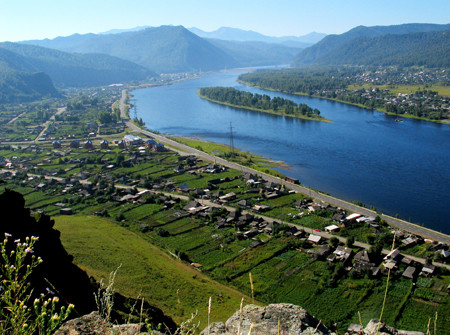 РОССИЙСКАЯ   ФЕДЕРАЦИЯКРАСНОЯРСКИЙ  КРАЙ  ШУШЕНСКИЙ  РАЙОНСИЗИНСКИЙ  СЕЛЬСКИЙ  СОВЕТ  ДЕПУТАТОВ                                                            Р Е Ш Е Н И Е               От 07.09.2016 г.                        с. Сизая                                     № 54 «О внесении изменений и дополнений в решение Сизинского сельского Совета депутатов от 26.09.2005 года № 12 б «О муниципальном земельном контроле за использованием земель, находящихся в ведении муниципального образования «Сизинский сельсовет».На основании протеста прокурора Шушенского района, в целях приведения в  соответствие с Земельным кодексом Российской Федерации, Федеральным законом от 6 октября 2003 года N 131-ФЗ "Об общих принципах организации местного самоуправления в Российской Федерации", Кодексом Российской Федерации об административных правонарушениях (далее – КоАП РФ), Федеральным законом от 26.12.2008 N 294-ФЗ «О защите прав юридических лиц и индивидуальных предпринимателей при проведении государственного контроля (надзора) и муниципального контроля», ФЗ № 171 от 23.06.2014 «О внесении изменений в Земельный кодекс РФ и отдельные законодательные акты РФ»,  Уставом Сизинского сельсовета Сизинский сельский Совет депутатов РЕШИЛ:Внести изменения и дополнения в решение Сизинского сельского Совета депутатов от 26.09.2005 года № 12 б «О муниципальном земельном контроле за использованием земель, находящихся в ведении муниципального образования «Сизинский сельсовет».Утвердить положение  «о муниципальном земельном контроле за использованием земель, находящихся в ведении муниципального образования «Сизинский сельсовет» в новой редакции.3. Настоящее решение вступает в силу со дня опубликования в газете «Сизинские вести»  размещения информации на официальном сайте администрации Сизинского сельсовета в сети Интернет по адресу: «http://sizinskogosoveta.wix.com/country-day-school-r».	Председатель Сизинского Сельского Совета депутатов:                                                                В. Н. Михайлов  Глава Сизинского  Сельсовета:                                                           Т. А. Коробейникова                                                                                                               Утвержденорешением Сизинского сельского Совета депутатовот 07.09.2016    №  54ПОЛОЖЕНИЕо муниципальном земельном контроле за использованием земель, находящихся в ведении муниципального образования «Сизинский сельсовет»1. Общие положения1. Настоящее Положение разработано в соответствии с Земельным кодексом Российской Федерации (далее – ЗК РФ), Кодексом Российской Федерации об административных правонарушениях (далее – КоАП РФ), Федеральным законом от 06.10.2003 N 131-ФЗ «Об общих принципах организации местного самоуправления в Российской Федерации», Федеральным законом от 26.12.2008 N 294-ФЗ «О защите прав юридических лиц и индивидуальных предпринимателей при проведении государственного контроля (надзора) и муниципального контроля», ФЗ № 171 от 23.06.2014 «О внесении изменений в Земельный кодекс РФ и отдельные законодательные акты РФ», Уставом Сизинского сельсовета и устанавливает порядок осуществления муниципального земельного контроля за использованием земель расположенных в границах сельских поселений муниципального образования «Сизинский сельсовет».1.2. Органом муниципального земельного контроля на территории МО «Сизинский сельсовет» (далее – муниципального земельного контроля) является администрация Сизинского сельсовета (далее – администрация сельского поселения или орган муниципального контроля).1.3.Объектом муниципального земельного контроля являются все земли, находящиеся в границах сельских поселений муниципального образования «Сизинский сельсовет». 2. Муниципальный инспектор2.1. Непосредственную деятельность по осуществлению муниципального земельного контроля выполняет муниципальный инспектор по контролю за использованием земель на территории МО «Сизинский сельсовет» 2.2. Муниципальным инспектором является муниципальный служащий (служащий) администрации сельского поселения, уполномоченный распоряжением главы Сизинского сельсовета на осуществление муниципального земельного контроля.2.3. В своей деятельности муниципальный инспектор должен руководствоваться Конституцией Российской Федерации, Земельным кодексом Российской Федерации, другими федеральными законами, правовыми актами Президента Российской Федерации и Правительства Российской Федерации, правовыми актами управления Росреестра по Красноярскому краю, муниципальными правовыми актами Шушенского района, муниципальными правовыми актами Сизинского сельсовета, а также настоящим Положением.2.4. Муниципальному инспектору для выполнения возложенных обязанностей по муниципальному земельному контролю главой Сизинского сельсовета выдается удостоверение.2.5. Муниципальный инспектор осуществляет свою деятельность во взаимодействии с управлением Федеральной службы государственной регистрации, кадастра и картографии по Красноярскому краю, органами исполнительной власти Шушенского района, органами местного самоуправления, организациями и общественными объединениями, а также гражданами.2.6. Количество муниципальных инспекторов определяется главой сельского поселения.2.7. Муниципальный инспектор осуществляет контроль за:а) соблюдением требований по использованию земель;б) соблюдением порядка, исключающего самовольное занятие земельных участков или использование их без оформленных в установленном порядке правоустанавливающих документов;в) соблюдением порядка переуступки права пользования землей;г) предоставлением достоверных сведений о состоянии земель;д) своевременным выполнением обязанностей по приведению земель в состояние, пригодное для использования по целевому назначению, или их рекультивации после завершения разработки месторождений полезных ископаемых (включая общераспространенные полезные ископаемые), строительных, лесозаготовительных, изыскательских и иных работ, ведущихся с нарушением почвенного слоя, в том числе работ, осуществляемых для внутрихозяйственных и собственных надобностей;е) использованием земельных участков по целевому назначению;ж) своевременным и качественным выполнением обязательных мероприятий по улучшению земель и охране почв от водной эрозии, заболачивания, подтопления, переуплотнения, захламления, загрязнения и по предотвращению других процессов, ухудшающих качественное состояние земель и вызывающих их деградацию;з) выполнением требований по предотвращению уничтожения, самовольного снятия и перемещения плодородного слоя почвы, а также порчи земель в результате нарушения правил обращения с пестицидами, агрохимикатами или иными опасными для здоровья людей и окружающей среды веществами и отходами производства и употребления;и) исполнением предписаний по вопросам соблюдения земельного законодательства и устранения нарушений в области земельных отношений, вынесенных государственными инспекторами;к) наличием и сохранностью межевых знаков границ земельных участков;л) выполнением иных требований земельного законодательства по вопросам использования и охраны земель.Муниципальный инспектор имеет право:а) для осуществления муниципального земельного контроля посещать земельные участки в присутствии их собственников, владельцев, пользователей, арендаторов или уполномоченных представителей указанных лиц;б) осуществлять муниципальный земельный контроль за использованием земель на территории муниципального образования в соответствии с законодательством Российской Федерации и настоящим Положением;в) составлять по результатам проверок акты проверок соблюдения земельного законодательства (далее – Акт) с обязательным ознакомлением с ними собственников, владельцев, пользователей, арендаторов земельных участков;г) запрашивать и получать у собственников, владельцев, пользователей, арендаторов земельных участков необходимые для осуществления муниципального земельного контроля документы и информацию.3. Порядок осуществления муниципального земельного контроля в отношении физических лиц, не являющихся индивидуальными предпринимателями1. Основные понятия 1.1. Для целей настоящей главы под мероприятием по контролю (контрольным мероприятием) понимаются действия по рассмотрению документов физического лица, по обследованию используемых указанным лицом земельных участков, земель, проводимые муниципальным земельным инспектором для: оценки соответствия действий (бездействий) физического лица требованиям земельного законодательства и муниципальных правовых актов, выявления и документального подтверждения фактов нарушения требований земельного законодательства и муниципальных правовых актов.1.2. Для целей настоящей главы под проверкой понимается совокупность мероприятий по контролю, проводимых уполномоченным органом, муниципальным земельным инспектором в отношении физического лица для оценки соответствия действий (бездействий) указанного лица требованиям земельного законодательства и муниципальных правовых актов. 2. Виды, формы и сроки проведения проверок 2.1.Уполномоченный орган проводит плановые и внеплановые проверки.2.2. Плановые и внеплановые проверки по форме могут быть документарными (в том числе документарно – выездными) и выездными.2.3. В отношении каждого земельного участка:а) плановая проверка может быть проведена не чаще одного раза в год и не реже, чем один раз в шесть лет;б) срок проведения проверки составляет не более 20 рабочих дней и по решению руководителя уполномоченного органа может быть продлен не более чем на 20 рабочих дней.3. Обязательные направления проверки 3.1.При проведении проверки обязательными направлениями контроля являются:а) соблюдение правил землепользования и застройки МО «Сизинский сельсовет», установленных Сизинским сельским Советом депутатов и иных муниципальных правовых актов;б) соблюдение установленного земельным законодательством порядка оформления прав на земельные участки (в том числе при приобретении земельных участков, переходе прав на них в результате гражданско-правовых сделок);в) соблюдение установленного земельным законодательством принципа платности землепользования.3.2. При проведении проверки уполномоченный орган вправе осуществлять контроль за соблюдением требований земельного законодательства за исключением случаев, когда в соответствии с законодательством Российской Федерации, Красноярского края, контроль за соблюдением таких требований отнесен к полномочиям органов государственной власти. 4. Плановые проверки 4.1. Плановая проверка проводится муниципальным земельным инспектором в соответствии с планом проведения муниципального земельного контроля физических лиц, не являющихся индивидуальными предпринимателями (далее – План проведения муниципального земельного контроля физических лиц) без какого-либо специального решения уполномоченного органа.4.2. План проведения муниципального земельного контроля физических лиц на очередной год утверждается уполномоченным органом и размещается на официальном сайте Администрации сельского поселения в сети «Интернет» не позднее 1 декабря текущего года и должен содержать следующие сведения о каждой из проверок:а) фамилия, имя, отчество физического лица, в отношении которого проводится проверка;б) земельный участок, используемый физическим лицом (кадастровый номер и (или) местоположение);в) форма проведения проверки;г) направления проверки (требования земельного законодательства и муниципальных правовых актов, подлежащие проверке – с учетом статьи 5 настоящего Порядка);д) дата (число, месяц) начала и окончания проверки; при проведении выездной проверки также – дата и время проведения мероприятий по контролю, связанных с посещением земельного участка (далее – выездные мероприятия);е) сведения о муниципальном земельном инспекторе, которому поручено проведение проверки (фамилия, имя, отчество, должность). В случаях, когда проведение проверки поручено нескольким муниципальным земельным инспекторам и (или) осуществляется совместно с органами государственной власти, должны быть указаны сведения обо всех участвующих в проверке лицах, органах.4.3. Уполномоченный орган вправе внести изменения в утвержденный План проведения муниципального земельного контроля физических лиц с соблюдением следующих требований:а) при проведении проверки, ранее не включенной в указанный План, - такие изменения должны быть утверждены и размещены на официальном сайте не менее чем за один месяц до даты начала проверки;б) при изменении даты начала проведения проверки – такие изменения должны быть утверждены и размещены на официальном сайте не менее чем за один месяц до новой (измененной) даты начала проверки;в) иные изменения, помимо указанных в абзацах «а», «б» подпункта 4.3 настоящей статьи, должны быть размещены на официальном сайте не позднее, чем семь дней до даты начала проведения проверки. 5. Организация внеплановой проверки 5.1. Поводом для рассмотрения вопроса о проведении внеплановой проверки является информация о наличии в действиях (бездействиях) физического лица признаков нарушения требований земельного законодательства и муниципальных правовых актов (далее – информация о предполагаемом нарушении), полученная:а) от граждан и (или) юридических лиц;б) из органов государственной власти, органов местного самоуправления;в) из средств массовой информации.5.2. Уполномоченный орган при получении от заявителя – гражданина, юридического лица, органа государственной власти, органа местного самоуправления информации о предполагаемом нарушении:а) регистрирует указанную информацию в срок не позднее одного рабочего дня со дня ее получения;б) в срок не более трех рабочих дней после дня регистрации указанной информации принимает одно из следующих решений:- о проведении внеплановой проверки;- о проведении плановой проверки (путем внесения изменений в план проведения муниципального земельного контроля физических лиц);- об отказе в проведении проверки.О принятом решении заявитель должен быть письменно уведомлен не позднее трех рабочих дней со дня вынесения решения.5.3. В случае обнаружения в средствах массовой информации о предполагаемом нарушении муниципальный земельный инспектор, руководитель уполномоченного органа в течение одного рабочего дня составляет об этом акт произвольной формы. В срок не позднее трех рабочих дней со дня составления акта уполномоченный орган принимает одно из решений, указанных в абзаце «б» подпункта 5.2.5.4. Уполномоченный орган отказывает в проведении проверки в случае, если:а) контроль за соблюдением требований земельного законодательства, указанных в информации о предполагаемом нарушении, в соответствии с законодательством Российской Федерации, Красноярского края отнесен к полномочиям органов государственной власти.В таком случае уполномоченный орган в срок не более двух рабочих дней со дня принятия решения об отказе в проведении проверки направляет информацию о предполагаемом нарушении в соответствующий орган государственной власти;б) на дату регистрации (получения) информации о предполагаемом нарушении проверка указанных в ней обстоятельств проведена ранее или включена в План муниципального земельного контроля физических лиц на соответствующий год.5.5. При отсутствии оснований, указанных в подпункте 5.4 настоящей статьи, уполномоченный орган принимает одно из следующих решений:а) в случаях, когда информация о предполагаемом нарушении содержит сведения о фактах возникновения угрозы причинения вреда жизни и здоровью граждан, земельным участкам, землям, муниципальному имуществу администрации Сизинского сельсовета – о проведении внеплановой проверки,б) в иных случаях – о проведении плановой проверки (с соблюдением требований подпункта 6.3 статьи 6 настоящего Порядка). 5.6. Решение о проведении внеплановой проверки (об отказе в проведении проверки). 5.6.1. В решении о проведении внеплановой проверки должны быть указаны:а) дата принятия и регистрационный номер решения;б) наименование уполномоченного органа;в) фамилия, имя, отчество муниципального земельного инспектора, уполномоченного на проведение проверки. В случаях, когда проведение проверки поручено нескольким муниципальным земельным инспекторам и (или) проведения проверки совместно с органами государственной власти должны быть указаны сведения обо всех участвующих в проверке лицах, органах;г) фамилия, имя, отчество физического лица, в отношении которого проводится проверка;д) земельный участок, используемый физическим лицом (кадастровый номер и (или) местоположение);е) вид проверки (плановая, внеплановая), форма проведения проверки;ж) основание проведения проверки (дата и номер регистрации информации о предполагаемом нарушении, сведения о представившем ее заявителе);з) направления проверки (требования земельного законодательства и муниципальных правовых актов, подлежащие проверке – с учетом статьи 5 настоящего Порядка);и) дата (число, месяц) начала и окончания проверки, при проведении выездной проверки также – дата и время проведения выездных мероприятий.5.6.2 Внеплановая проверка должна быть начата в срок не позднее двух рабочих дней после дня принятия решения о ее проведении.5.6.3. В решении об отказе в проведении проверки должны быть указаны:а) дата принятия и регистрационный номер решения;б) наименование уполномоченного органа;в) фамилия, имя, отчество гражданина, наименование юридического лица, органа государственной власти, органа местного самоуправления, представивших информацию о предполагаемом нарушении, дата и номер регистрации указанной информации в уполномоченном органе;г) причины, по которым отказано в проведении проверки (в соответствии с подпунктом 5. 4 статьи 5 настоящего Порядка). 6. Документарная проверка 6.1. Предметом документарной проверки являются сведения, связанные с исполнением физическим лицом требований земельного законодательства и (или) муниципальных правовых актов (в соответствии с направлениями проверки), содержащиеся в документах, которые имеются в распоряжении уполномоченного органа и (или) получены им при проведении проверки в соответствии с настоящей статьей.6.2. В процессе проведения документарной проверки в первую очередь муниципальным инспектором рассматриваются документы об использовании лицом земельного участка, имеющиеся в распоряжении уполномоченного органа (в том числе полученные по запросу в соответствии с подпунктом 6.3. настоящей статьи).6.3. Муниципальный земельный инспектор при проведении проверки вправе запрашивать документы, необходимые для проведения проверки по направлениям, указанным в решении о её проведении, у органов государственной власти, органов местного самоуправления (их структурных подразделений), организаций.6.4. В случае если сведения, которые содержатся в документах, имеющихся в распоряжении уполномоченного органа, не позволяют оценить исполнение физическим лицом требований земельного законодательства, муниципальных правовых актов, муниципальный земельный инспектор вправе направить лицу, в отношении которого проводится проверка (далее – проверяемое лицо) запрос о предоставлении иных необходимых для проведения документарной проверки документов.При этом муниципальный земельный инспектор:-не вправе требовать у проверяемого лица сведения и документы, не относящиеся к предмету документарной проверки;-вправе запросить у проверяемого лица, предоставившего соответствующие документы, дополнительные пояснения в письменной форме.6.5. При проведении документарной проверки муниципальный земельный инспектор вправе провести выездные мероприятия (документарно – выездная проверка) в случае, когда при рассмотрении представленных проверяемым лицом пояснений и документов либо при отсутствии таких документов, пояснений им установлено наличие признаков следующих нарушений:-самовольное занятие земельного участка (его части);-нарушение правил землепользования и застройки (в части градостроительных регламентов).В таких случаях муниципальный инспектор в письменном виде извещает проверяемое лицо о дате, времени проведения выездных мероприятий в срок не менее, чем за 3 дня до даты их проведения.Выездные мероприятия проводятся с соблюдением требований статьи 8 настоящего Порядка. 7. Выездная проверка 7.1. Предметом выездной проверки является соответствие действий физического лица по использованию земельного участка требованиям, установленным земельным законодательством и (или) муниципальными правовыми актами (в соответствии с направлениями проверки), выявляемое путем визуального осмотра соответствующего земельного участка (или его части), а также находящихся на нем объектов (далее – объекты проверки).7.2. Выездная проверка проводится в случае, если путем проведения документарной проверки не представляется возможным оценить соответствие действий (бездействий) физического лица обязательным требованиям земельного законодательства, муниципальных правовых актов без осмотра объекта проверки.7.3. Муниципальный инспектор в письменном виде извещает проверяемое лицо (с указанием даты проведения выездных мероприятий):о проведении плановой выездной проверки – в срок не менее, чем за четырнадцать дней до даты ее начала;о проведении внеплановой выездной проверки – не позднее рабочего дня после дня принятия решения о ее проведении.7.4.При проведении выездной проверки муниципальный земельный инспектор вправе:а) посещать земельные участки, в отношении которых проводится проверка, и производить их осмотр с соблюдением статьи 8 настоящего Порядка;б) запрашивать документы, необходимые для проведения (в соответствии с ее направлениями) у органов государственной власти, органов местного самоуправления (их структурных подразделений), организаций;в) обращаться в правоохранительные органы за оказанием содействия в предотвращении или пресечении действий, препятствующих проведению муниципального земельного контроля.7.5.При проведении выездной проверки муниципальный земельный инспектор вправе запросить у проверяемого лица документы, необходимые для проведения проверки (в соответствии с направлениями проверки), если такие документы отсутствуют у уполномоченного органа.Указанные документы могут быть запрошены в устной форме при согласии проверяемого физического лица представить указанные документы немедленно.В иных случаях запрос документов должен быть оформлен муниципальным земельным инспектором в письменном виде. 8. Выездные мероприятия 8.1. Проверяемое лицо обязано обеспечить муниципальному земельному инспектору возможность доступа на земельный участок в установленные уполномоченным органом время и дату проведения выездного мероприятия и вправе присутствовать лично и (или) с участием своего представителя при проведении такого мероприятия.8.2.В начале выездного мероприятия муниципальный земельный инспектор обязан:- предъявить проверяемому лицу служебное удостоверение муниципального служащего администрации Сизинского сельсовета;- ознакомить проверяемое лицо с решением о проведении проверки и разъяснить ему его права и обязанности, предусмотренные настоящим Порядком, а также полномочия лиц, проводящих выездную проверку;-ознакомить проверяемое лицо с составом специалистов, привлекаемых к проведению мероприятий по контролю.8.3. В случае если, выездное мероприятие подлежит проведению на неогороженном земельном участке, и проверяемое лицо отсутствует в данном месте проведения выездного мероприятия в установленные уполномоченным органом время и дату его проведения, муниципальный земельный инспектор вправе самостоятельно осуществлять доступ на такой земельный участок (с соблюдением статьи 262 Гражданского кодекса Российской Федерации) и производить осмотр расположенных на нем объектов (за исключением случаев, когда для осуществления мероприятий по осмотру объекта требуется специальное разрешение в соответствии с требованиями законодательства);8.4. В случае если выездное мероприятие подлежит проведению на огороженном земельном участке, и проверяемое лицо отсутствует в установленные уполномоченным органом время и дату проведения выездного мероприятия в месте проведения такого мероприятия, либо своими действиями препятствует проведению выездного мероприятия:а) муниципальный земельный инспектор составляет об этом акт (произвольной формы);б) возможность доступа на земельный участок обеспечивается уполномоченным органом путем обращения в суд, в правоохранительные органы – для пресечения действий, препятствующих проведению мероприятия по контролю;в) по решению уполномоченного органа срок проведения проверки приостанавливается – до дня прекращения обстоятельств, препятствующих проведению выездного мероприятия. 9. Оформление результатов проверки 9.1. О результатах проверки в срок не позднее двух рабочих дней после дня ее окончания муниципальным земельным инспектором составляется акт (далее – акт проверки) с указанием следующих сведений:а) дата, время и место составления акта проверки;б) фамилия, имя, отчество и должность муниципального земельного инспектора, проводившего проверку;в) основание проведения проверки:- при проведении плановой проверки – утвержденный в соответствии с настоящим Порядком План муниципального земельного контроля физических лиц;- при проведении внеплановой проверки – решение уполномоченного органа о ее проведении;г) фамилия, имя, отчество, адрес проверяемого лица;д) дата начала и окончания проверки (дата и основание продления, приостановления, и возобновления срока проверки);е) форма проверки и перечень проведенных мероприятий по контролю;ж) сведения о результатах проверки, в том числе о выявленных нарушениях;з) подписи лиц, участвующих в проведении проверки;и) подпись лица, проводившего проверку.Обязательными приложениями к акту проверки являются:- документы, материалы (их копии), полученные муниципальным земельным инспектором по его запросам, составленные (оформленные) им в ходе проведения мероприятий по контролю;-документы, представленные проверяемым лицом (в том числе его пояснения);-информация о предполагаемом нарушении, в связи с которой проведена проверка (при наличии).9.2. Акт проверки, в ходе которой были выявлены нарушения земельного законодательства, муниципальных правовых актов составляется в двух экземплярах.Один экземпляр акта такой проверки с копиями обязательных приложений вручается проверяемому лицу в срок не позднее трех рабочих дней со дня составления акта одним из способов:а) по заявлению проверяемого лица, поступившему до дня истечения указанного срока, – вручается ему при личной явке под расписку о вручении;б) в иных случаях, а также в случае отказа проверяемого лица дать расписку о вручении с акта проверки - направляется почтовым отправлением с уведомлением о вручении, которое приобщается к экземпляру акта проверки, хранящемуся в уполномоченном органе. 10. Меры, принимаемые по результатам проверок 10.1. В случаях выявления в ходе проверки признаков нарушений земельного законодательства, муниципальных правовых актов, за которые установлена административная или уголовная ответственность, уполномоченный орган в срок не позднее семи рабочих дней со дня составления акта проверки направляет копии указанного акта и обязательных приложений к нему в орган государственной власти, уполномоченные рассматривать дела о соответствующих правонарушениях.10.2. В случае выявления в ходе проверки признаков нарушений земельного законодательства, муниципальных правовых актов, контроль (надзор) за соблюдением которых отнесен к полномочиям органов государственной власти, уполномоченный орган не позднее семи рабочих дней со дня составления акта проверки направляет копии указанного акта и обязательных приложений к нему в соответствующий орган государственной власти.10.3. В иных случаях выявления нарушений земельного законодательства уполномоченный орган решает вопрос о принятии мер по их устранению в порядке гражданского судопроизводства. 11. Права и обязанности проверяемого лица 11.1. Проверяемое лицо при проведении проверок вправе:а) давать пояснения, приносить возражения, представлять документы, в подтверждение своих доводов;б) получать по письменному запросу копии документов, связанных с проведением проверки;в) обжаловать действия уполномоченного органа, муниципального земельного инспектора в установленном порядке.11.2. Проверяемое лицо обязано оказывать содействие муниципальному инспектору при проведении мероприятий по контролю, исполнять иные требования настоящего Порядка.12. Порядок осуществления муниципального земельного контроля в отношении юридических лиц и индивидуальных предпринимателей12.1. Муниципальный инспектор осуществляет муниципальный земельный контроль в форме плановых, внеплановых, документарных, выездных проверок на основании распоряжений главы сельского поселения.12.2. Плановые проверки12.2.1.Предметом плановой проверки является соблюдение юридическим лицом, индивидуальным предпринимателем в процессе осуществления деятельности обязательных требований и требований, установленных муниципальными правовыми актами, а также соответствие сведений, содержащихся в уведомлении о начале осуществления отдельных видов предпринимательской деятельности, обязательным требованиям.Плановые проверки в отношении юридических лиц и индивидуальных предпринимателей в отношении каждого земельного участка проводятся не чаще одного раза в три годаОснованием для включения плановой проверки в ежегодный план проведения проверок является истечение трех лет со дня:- государственной регистрации юридического лица, индивидуального предпринимателя;- окончания проведения последней плановой проверки юридического лица, индивидуального предпринимателя;- начала осуществления юридическим лицом, индивидуальным предпринимателем предпринимательской деятельности в соответствии с представленным в уполномоченный Правительством Российской Федерации в соответствующей сфере федеральный орган исполнительной власти уведомлением о начале осуществления отдельных видов предпринимательской деятельности в случае выполнения работ или предоставления услуг, требующих представления указанного уведомления12.2.2. Плановые проверки проводятся на основании разрабатываемых администрацией сельского поселения в соответствии с ее полномочиями ежегодных планов. В ежегодных планах проведения плановых проверок указываются следующие сведения:1) наименования юридических лиц (их филиалов, представительств, обособленных структурных подразделений), фамилии, имена, отчества индивидуальных предпринимателей, деятельность которых подлежит плановым проверкам, места нахождения юридических лиц (их филиалов, представительств, обособленных структурных подразделений) или места жительства индивидуальных предпринимателей и места фактического осуществления ими своей деятельности; 2) цель и основание проведения каждой плановой проверки;3) дата начала и сроки проведения каждой плановой проверки;4) наименование органа муниципального контроля, осуществляющего конкретную плановую проверку. При проведении плановой проверки органами муниципального контроля совместно указываются наименования всех участвующих в такой проверке органов.При проведении плановой проверки органами муниципального контроля совместно с органами государственного контроля (надзора) указываются наименования всех участвующих в такой проверке органов.12.2.3. В срок до 1 сентября года, предшествующего году проведения плановых проверок, уполномоченное должностное лицо администрации сельского поселения направляет проект ежегодного плана проведения плановых проверок в органы прокуратуры. Органы прокуратуры рассматривают проект ежегодного плана проведения плановых проверок на предмет законности включения в них объектов муниципального контроля и в срок до 1 октября года, предшествующего году проведения плановых проверок, вносят предложения главе сельского поселения о проведении совместных плановых проверок. администрация сельского поселения рассматривает предложения органов прокуратуры и по итогам их рассмотрения направляет в органы прокуратуры в срок до 1 ноября года, предшествующего году проведения плановых проверок, утвержденный ежегодный план проведения плановых проверок.12.2.4. Утвержденный главой сельского поселения ежегодный план проведения плановых проверок доводится до сведения заинтересованных лиц посредством его размещения на официальном сайте администрации сельского поселения в сети «Интернет» либо иным доступным способом. 12.2.5. О проведении плановой проверки юридическое лицо, индивидуальный предприниматель, физическое лицо уведомляются администрацией сельского поселения не позднее чем в течение трех рабочих дней до начала ее проведения посредством направления уведомления с копией распоряжения администрации сельского поселения о начале проведения плановой проверки заказным почтовым отправлением с уведомлением о вручении или иным доступным способом.12.3. Внеплановые проверки12.3.1. Предметом внеплановой проверки является соблюдение юридическим лицом, индивидуальным предпринимателем в процессе осуществления деятельности обязательных требований и требований, установленных муниципальными правовыми актами, выполнение предписаний органов государственного контроля (надзора), органов муниципального контроля, проведение мероприятий по предотвращению причинения вреда жизни, здоровью граждан, вреда животным, растениям, окружающей среде, по обеспечению безопасности государства, по предупреждению возникновения чрезвычайных ситуаций природного и техногенного характера, по ликвидации последствий причинения такого вреда.Основанием для проведения внеплановой проверки является:1) истечение срока исполнения юридическим лицом, индивидуальным предпринимателем, гражданином ранее выданного предписания об устранении выявленного нарушения обязательных требований и (или) требований, установленных муниципальными правовыми актами;2) поступление в органы муниципального контроля обращений и заявлений граждан, в том числе индивидуальных предпринимателей, юридических лиц, информации от органов государственной власти, органов местного самоуправления, из средств массовой информации о следующих фактах:а) возникновение угрозы причинения вреда жизни, здоровью граждан, вреда животным, растениям, окружающей среде, объектам культурного наследия (памятникам истории и культуры) народов Российской Федерации, безопасности государства, а также угрозы чрезвычайных ситуаций природного и техногенного характера;б) причинение вреда жизни, здоровью граждан, вреда животным, растениям, окружающей среде, объектам культурного наследия (памятникам истории и культуры) народов Российской Федерации, безопасности государства, а также возникновение чрезвычайных ситуаций природного и техногенного характера;в) нарушение прав потребителей (в случае обращения граждан, права которых нарушены);3) приказ (распоряжение) руководителя органа государственного контроля (надзора), изданный в соответствии с поручениями Президента Российской Федерации, Правительства Российской Федерации и на основании требования прокурора о проведении внеплановой проверки в рамках надзора за исполнением законов по поступившим в органы прокуратуры материалам и обращениям.12.3.2. Обращения и заявления, не позволяющие установить лицо, обратившееся в орган муниципального контроля, а также обращения и заявления, не содержащие сведения о фактах, указанных в подпункте 12.3.1 настоящей статьи, не могут быть основанием для проведения внеплановой проверки.12.3.3. Внеплановая выездная проверка юридических лиц, индивидуальных предпринимателей, относящихся в соответствии с законодательством Российской Федерации к субъектам малого или среднего предпринимательства, может быть проведена по основаниям, указанным в подпунктах 1 и 2 пункта 12.3.1 настоящей статьи, органами муниципального контроля после согласования с органами прокуратуры по месту осуществления деятельности таких юридических лиц, индивидуальных предпринимателей.12.3.4. Типовая форма заявления о согласовании органом муниципального контроля с органом прокуратуры проведения внеплановой выездной проверки субъектов малого и среднего предпринимательства устанавливается уполномоченным Правительством Российской Федерации федеральным органом исполнительной власти.12.3.5. Порядок согласования органом муниципального контроля с органом прокуратуры проведения внеплановой выездной проверки юридического лица, индивидуального предпринимателя, а также утверждение органа прокуратуры для согласования проведения внеплановой выездной проверки устанавливаются приказом Генерального прокурора Российской Федерации.12.3.6. В день подписания распоряжения руководителя, заместителя руководителя органа муниципального контроля о проведении внеплановой выездной проверки юридического лица, индивидуального предпринимателя в целях согласования ее проведения орган муниципального контроля представляют либо направляют заказным почтовым отправлением с уведомлением о вручении или в форме электронного документа, подписанного электронной цифровой подписью, в орган прокуратуры по месту осуществления деятельности юридического лица, индивидуального предпринимателя заявление о согласовании проведения внеплановой выездной проверки. К этому заявлению прилагаются копия распоряжения руководителя, заместителя руководителя органа муниципального контроля о проведении внеплановой выездной проверки и документы, которые содержат сведения, послужившие основанием ее проведения.12.3.7. По результатам рассмотрения заявления о согласовании проведения внеплановой выездной проверки юридического лица, индивидуального предпринимателя и прилагаемых к нему документов не позднее чем в течение рабочего дня, следующего за днем их поступления, прокурором или его заместителем принимается решение о согласовании проведения внеплановой выездной проверки или об отказе в согласовании ее проведения.12.3.8. Если основанием для проведения внеплановой выездной проверки является причинение вреда жизни, здоровью граждан, вреда животным, растениям, окружающей среде, объектам культурного наследия (памятникам истории и культуры) народов Российской Федерации, безопасности государства, а также возникновение чрезвычайных ситуаций природного и техногенного характера, обнаружение нарушений обязательных требований и требований, установленных муниципальными правовыми актами, в момент совершения таких нарушений в связи с необходимостью принятия неотложных мер органы муниципального контроля вправе приступить к проведению внеплановой выездной проверки незамедлительно с извещением органов прокуратуры о проведении мероприятий по контролю посредством направления документов, предусмотренных подпунктами 12.3.4 и 12.3.5, в органы прокуратуры в течение двадцати четырех часов.12.3.9. В случае если требуется незамедлительное проведение внеплановой проверки, копия решения о согласовании проведения внеплановой выездной проверки направляется органом прокуратуры в орган муниципального контроля с использованием информационно-телекоммуникационной сети.12.3.10. В случае если в результате деятельности юридического лица, индивидуального предпринимателя причинен или причиняется вред жизни, здоровью граждан, вред животным, растениям, окружающей среде, объектам культурного наследия (памятникам истории и культуры) народов Российской Федерации, безопасности государства, а также возникли или могут возникнуть чрезвычайные ситуации природного и техногенного характера, предварительное уведомление юридических лиц, индивидуальных предпринимателей о начале проведения внеплановой выездной проверки не требуется.12.3.11. В случае проведения внеплановой выездной проверки членов саморегулируемой организации орган муниципального контроля обязан уведомить саморегулируемую организацию о проведении внеплановой выездной проверки в целях обеспечения возможности участия или присутствия ее представителя при проведении внеплановой выездной проверки.12.3.12. В случае выявления нарушений членами саморегулируемой организации обязательных требований и требований, установленных муниципальными правовыми актами, должностные лица органа муниципального контроля при проведении внеплановой выездной проверки таких членов саморегулируемой организации обязаны сообщить в саморегулируемую организацию о выявлении нарушений в течение пяти рабочих дней со дня окончания проведения внеплановой выездной проверки.12.4. Документарная проверка12.4.1. Предметом документарной проверки являются сведения, содержащиеся в документах юридического лица, индивидуального предпринимателя, устанавливающих их организационно-правовую форму, права и обязанности, документы, используемые при осуществлении их деятельности и связанные с исполнением ими обязательных требований и требований, установленных муниципальными правовыми актами, исполнением предписаний и постановлений органов муниципального контроля.12.4.2. Организация документарной проверки (как плановой, так и внеплановой) осуществляется в порядке, установленном статьями 11 и 14 Федерального закона от 26.12.2008 N 294-ФЗ «О защите прав юридических и индивидуальных предпринимателей при осуществлении государственного контроля (надзора) и муниципального контроля».12.5. Выездная проверка12.5.1. Предметом выездной проверки являются содержащиеся в документах юридического лица, индивидуального предпринимателя сведения, а также соответствие их работников, состояние используемых указанными лицами при осуществлении деятельности территорий, зданий, строений, сооружений, помещений, оборудования, подобных объектов, транспортных средств, производимые и реализуемые юридическим лицом, индивидуальным предпринимателем товары (выполняемая работа, предоставляемые услуги) и принимаемые ими меры по исполнению обязательных требований и требований, установленных муниципальными правовыми актами.12.5.2. Выездная проверка (как плановая, так и внеплановая) проводится по месту нахождения юридического лица, месту осуществления деятельности индивидуального предпринимателя и (или) по месту фактического осуществления их деятельности.12.5.3. Выездная проверка проводится в случае, если при документарной проверке не представляется возможным:1) удостовериться в полноте и достоверности сведений, содержащихся в уведомлении о начале осуществления отдельных видов предпринимательской деятельности и иных имеющихся в распоряжении органа государственного контроля (надзора), органа муниципального контроля документах юридического лица, индивидуального предпринимателя;2) оценить соответствие деятельности юридического лица, индивидуального предпринимателя обязательным требованиям или требованиям, установленным муниципальными правовыми актами, без проведения соответствующего мероприятия по контролю.12.5.4. Организация выездной проверки осуществляется в порядке, установленном статьями 12 и 14 Федерального закона от 26.12.2008 N 294-ФЗ «О защите прав юридических и индивидуальных предпринимателей при осуществлении государственного контроля (надзора) и муниципального контроля».12.6. Порядок организации проверки12.6.1. Проверка проводится на основании распоряжения руководителя, заместителя руководителя органа муниципального контроля. Проверка может проводиться только должностным лицом или должностными лицами, которые указаны в распоряжении руководителя, заместителя руководителя органа муниципального контроля.12.6.2. В распоряжении руководителя, заместителя руководителя органа муниципального контроля указываются:1) наименование органа муниципального контроля;2) фамилии, имена, отчества, должности должностного лица или должностных лиц, уполномоченных на проведение проверки, а также привлекаемых к проведению проверки экспертов, представителей экспертных организаций;3) наименование юридического лица или фамилия, имя, отчество индивидуального предпринимателя, проверка которых проводится, места нахождения юридических лиц (их филиалов, представительств, обособленных структурных подразделений) или места жительства индивидуальных предпринимателей и места фактического осуществления ими деятельности;4) цели, задачи, предмет проверки и срок ее проведения;5) правовые основания проведения проверки, в том числе подлежащие проверке обязательные требования и требования, установленные муниципальными правовыми актами;6) сроки проведения и перечень мероприятий по контролю, необходимых для достижения целей и задач проведения проверки;7) перечень административных регламентов по осуществлению государственного контроля (надзора), осуществлению муниципального контроля;8) перечень документов, представление которых юридическим лицом, индивидуальным предпринимателем необходимо для достижения целей и задач проведения проверки;9) даты начала и окончания проведения проверки.12.6.3. Заверенные печатью копии распоряжения руководителя, заместителя руководителя органа муниципального контроля вручаются под роспись должностными лицами, проводящими проверку, руководителю, иному должностному лицу или уполномоченному представителю юридического лица, индивидуальному предпринимателю, его уполномоченному представителю одновременно с предъявлением служебных удостоверений. По требованию подлежащих проверке лиц должностные лица органа муниципального контроля обязаны представить информацию об этих органах, а также об экспертах, экспертных организациях в целях подтверждения своих полномочий.12.6.4. По просьбе руководителя, иного должностного лица или уполномоченного представителя юридического лица, индивидуального предпринимателя, его уполномоченного представителя должностные лица органа муниципального контроля обязаны ознакомить подлежащих проверке лиц с административными регламентами проведения мероприятий по контролю и порядком их проведения на объектах, используемых юридическим лицом, индивидуальным предпринимателем при осуществлении деятельности.12.6.5. При проведении проверки должностные лица органа муниципального контроля не вправе:1) проверять выполнение обязательных требований и требований, установленных муниципальными правовыми актами, если такие требования не относятся к полномочиям органа муниципального контроля, от имени которых действуют эти должностные лица;2) осуществлять плановую или внеплановую выездную проверку в случае отсутствия при ее проведении руководителя, иного должностного лица или уполномоченного представителя юридического лица, индивидуального предпринимателя, его уполномоченного представителя, за исключением случая проведения такой проверки по основанию, предусмотренному подпунктом «б» пункта 2 части 2 статьи 10 Федерального закона от 26.12.2008 N 294-ФЗ «О защите прав юридических лиц и индивидуальных предпринимателей при проведении государственного контроля (надзора) и муниципального контроля»;3) требовать представления документов, информации, образцов продукции, проб обследования объектов окружающей среды и объектов производственной среды, если они не являются объектами проверки или не относятся к предмету проверки, а также изымать оригиналы таких документов;4) отбирать образцы продукции, пробы обследования объектов окружающей среды и объектов производственной среды для проведения их исследований, испытаний, измерений без оформления протоколов об отборе указанных образцов, проб по установленной форме и в количестве, превышающем нормы, установленные национальными стандартами, правилами отбора образцов, проб и методами их исследований, испытаний, измерений, техническими регламентами или действующими до дня их вступления в силу иными нормативными техническими документами и правилами и методами исследований, испытаний, измерений;5) распространять информацию, полученную в результате проведения проверки и составляющую государственную, коммерческую, служебную, иную охраняемую законом тайну, за исключением случаев, предусмотренных законодательством Российской Федерации;6) превышать установленные сроки проведения проверки;7) осуществлять выдачу юридическим лицам, индивидуальным предпринимателям предписаний или предложений о проведении за их счет мероприятий по контролю.12.7. Порядок оформления результатов проверки12.7.1. По результатам проверки должностными лицами органа муниципального контроля, проводящими проверку, составляется акт по установленной форме в двух экземплярах.12.7.2. В акте проверки указываются:1) дата, время и место составления акта проверки;2) наименование органа муниципального контроля;3) дата и номер распоряжения руководителя, заместителя руководителя органа муниципального контроля;4) фамилии, имена, отчества и должности должностного лица или должностных лиц, проводивших проверку;5) наименование проверяемого юридического лица или фамилия, имя и отчество индивидуального предпринимателя, а также фамилия, имя, отчество и должность руководителя, иного должностного лица или уполномоченного представителя юридического лица, уполномоченного представителя индивидуального предпринимателя, присутствовавших при проведении проверки;6) дата, время, продолжительность и место проведения проверки;7) сведения о результатах проверки, в том числе о выявленных нарушениях обязательных требований и требований, установленных муниципальными правовыми актами, об их характере и о лицах, допустивших указанные нарушения;8) сведения об ознакомлении или отказе в ознакомлении с актом проверки руководителя, иного должностного лица или уполномоченного представителя юридического лица, индивидуального предпринимателя, его уполномоченного представителя, присутствовавших при проведении проверки, о наличии их подписей или об отказе от совершения подписи, а также сведения о внесении в журнал учета проверок записи о проведенной проверке либо о невозможности внесения такой записи в связи с отсутствием у юридического лица, индивидуального предпринимателя указанного журнала;9) подписи должностного лица или должностных лиц, проводивших проверку.12.7.3. К акту проверки прилагаются протоколы отбора образцов продукции, проб обследования объектов окружающей среды и объектов производственной среды, протоколы или заключения проведенных исследований, испытаний и экспертиз, объяснения работников юридического лица, работников индивидуального предпринимателя, на которых возлагается ответственность за нарушение обязательных требований или требований, установленных муниципальными правовыми актами, предписания об устранении выявленных нарушений и иные связанные с результатами проверки документы или их копии.12.7.4. Акт проверки оформляется непосредственно после ее завершения в двух экземплярах, один из которых с копиями приложений вручается руководителю, иному должностному лицу или уполномоченному представителю юридического лица, индивидуальному предпринимателю, его уполномоченному представителю под расписку об ознакомлении либо об отказе в ознакомлении с актом проверки. В случае отсутствия руководителя, иного должностного лица или уполномоченного представителя юридического лица, индивидуального предпринимателя, его уполномоченного представителя, а также в случае отказа проверяемого лица дать расписку об ознакомлении либо об отказе в ознакомлении с актом проверки акт направляется заказным почтовым отправлением с уведомлением о вручении, которое приобщается к экземпляру акта проверки, хранящемуся в деле органа муниципального контроля.12.7.5. В случае если для составления акта проверки необходимо получить заключения по результатам проведенных исследований, испытаний, специальных расследований, экспертиз, акт проверки составляется в срок, не превышающий трех рабочих дней после завершения мероприятий по контролю, и вручается руководителю, иному должностному лицу или уполномоченному представителю юридического лица, индивидуальному предпринимателю, его уполномоченному представителю под расписку либо направляется заказным почтовым отправлением с уведомлением о вручении, которое приобщается к экземпляру акта проверки, хранящемуся в деле органа муниципального контроля.12.7.6. В случае если для проведения внеплановой выездной проверки требуется согласование ее проведения с органом прокуратуры, копия акта проверки направляется в орган прокуратуры, которым принято решение о согласовании проведения проверки, в течение пяти рабочих дней со дня составления акта проверки.12.7.7. Юридические лица, индивидуальные предприниматели обязаны вести журнал учета проверок по типовой форме, установленной федеральным органом исполнительной власти, уполномоченным Правительством Российской Федерации.12.7.8. При отсутствии журнала учета проверок в акте проверки делается соответствующая запись.12.8. Меры, принимаемые органом муниципального контроля в отношении фактов нарушений, выявленных при проведении проверки12.8.1. В случае выявления при проведении проверки нарушений юридическим лицом, индивидуальным предпринимателем обязательных требований или требований, установленных муниципальными правовыми актами, должностные лица органа муниципального контроля, проводившие проверку, в пределах полномочий, предусмотренных законодательством Российской Федерации, обязаны:1) выдать предписание юридическому лицу, индивидуальному предпринимателю об устранении выявленных нарушений с указанием сроков их устранения и (или) о проведении мероприятий по предотвращению причинения вреда жизни, здоровью людей, вреда животным, растениям, окружающей среде, объектам культурного наследия (памятникам истории и культуры) народов Российской Федерации, безопасности государства, имуществу физических и юридических лиц, государственному или муниципальному имуществу, предупреждению возникновения чрезвычайных ситуаций природного и техногенного характера, а также других мероприятий, предусмотренных федеральными законами;2) принять меры по контролю за устранением выявленных нарушений, их предупреждению, предотвращению возможного причинения вреда жизни, здоровью граждан, вреда животным, растениям, окружающей среде, объектам культурного наследия (памятникам истории и культуры) народов Российской Федерации, обеспечению безопасности государства, предупреждению возникновения чрезвычайных ситуаций природного и техногенного характера, а также меры по привлечению лиц, допустивших выявленные нарушения, к ответственности.12.8.2. В случае если при проведении проверки установлено, что деятельность юридического лица, его филиала, представительства, структурного подразделения, индивидуального предпринимателя, эксплуатация ими зданий, строений, сооружений, помещений, оборудования, подобных объектов, транспортных средств, производимые и реализуемые ими товары (выполняемые работы, предоставляемые услуги) представляют непосредственную угрозу причинения вреда жизни, здоровью граждан, вреда животным, растениям, окружающей среде, объектам культурного наследия (памятникам истории и культуры) народов Российской Федерации, безопасности государства, возникновения чрезвычайных ситуаций природного и техногенного характера или такой вред причинен, орган муниципального контроля обязан незамедлительно принять меры по недопущению причинения вреда или прекращению его причинения вплоть до временного запрета деятельности юридического лица, его филиала, представительства, структурного подразделения, индивидуального предпринимателя в порядке, установленном Кодексом Российской Федерации об административных правонарушениях, отзыва продукции, представляющей опасность для жизни, здоровья граждан и для окружающей среды, из оборота и довести до сведения граждан, а также других юридических лиц, индивидуальных предпринимателей любым доступным способом информацию о наличии угрозы причинения вреда и способах его предотвращения.12.9. По результатам каждой проведенной проверки составляется акт.В случае обнаружения достаточных данных, указывающих на наличие события административного правонарушения, вместе с актом вручается уведомление о необходимости прибыть в Шушенский отдел управления Федеральной службы государственной регистрации, кадастра и картографии по Красноярскому краю для проведения мероприятий по осуществлению государственного земельного контроля, которое вручается под роспись землепользователю или его законному представителю. Дата прибытия устанавливается по согласованию с Шушенским отделом управления Федеральной службы государственной регистрации, кадастра и картографии по Красноярскому краю.13. Порядок передачи материалов проверок в управление Федеральной службы государственной регистрации, кадастра и картографии по Красноярскому краю.Полученные в ходе проверки материалы с приложением копии свидетельства о регистрации юридического лица, свидетельства о присвоении ИНН, справки с банковскими реквизитами, документами, подтверждающими право пользования земельным участком, сопроводительной запиской и иными документами, подтверждающими наличие нарушения земельного законодательства, в 5-дневный срок после проведения проверки направляются в управление Федеральной службы государственной регистрации, кадастра и картографии по Красноярскому краю для рассмотрения и принятия решения.14. Проведение проверок устранения нарушения земельного законодательстваМуниципальный инспектор осуществляет проверки исполнения предписаний об устранении нарушений земельного законодательства (далее – Предписание), выданных государственным инспектором нарушителю земельного законодательства (при обнаружении нарушения, ответственность за которое не предусмотрена КоАП РФ).В течение 15 дней с момента истечения срока устранения нарушения земельного законодательства, установленного Предписанием, муниципальным инспектором проводится повторная (внеплановая) проверка устранения нарушения земельного законодательства.Проверка исполнения Предписания проводится в рамках первичной проверки и не требует вынесения распоряжения о проведении проверки соблюдения земельного законодательства.По результатам проведенной проверки муниципальным инспектором составляется акт.В случае не устранения нарушения земельного законодательства вместе с актом составляется уведомление о необходимости прибыть в Шушенский отдел управления Федеральной службы государственной регистрации, кадастра и картографии по Красноярскому краю для составления протокола об административном правонарушении. Уведомление вручается под роспись землепользователю или его законному представителю.В случае устранения нарушения земельного законодательства в целях подтверждения устранения нарушения земельного законодательства к акту прилагаются документы, подтверждающие устранение нарушения земельного законодательства (оформленные правоустанавливающие документы и т.д.).Полученные в ходе проверки исполнения Предписания акт и материалы проверки с сопроводительной запиской в 5-дневный срок направляются соответствующему государственному инспектору, вынесшему Предписание, для рассмотрения и принятия решения.В случае нарушения лицом, в отношении которого проводится государственный (муниципальный) земельный контроль, части 1 статьи 19.4, части 1 статьи 19.4.1, части 1 статьи 19.5, статьи 19.7 Кодекса РФ об административных правонарушениях, глава сельского поселения, заместитель главы администрации сельского поселения, специалист 1 категории администрации сельского поселения, специалист 2 категории сельского поселения, специалист администрации сельского поселения вправе составить протокол об административном правонарушении в отношении данного лица.15. Ведение учета проверок соблюдения земельного законодательстваАдминистрация поселения ведет учет проверок соблюдения земельного законодательства. Все составляемые в ходе проведения проверки документы и иная необходимая информация записываются в Журнал учета проверок соблюдения земельного законодательства, который ведется в соответствии с Методическими рекомендациями по порядку взаимодействия органа, осуществляющего муниципальный земельный контроль, и управления Федерального агентства кадастра объектов недвижимости по субъекту Российской Федерации (письмо Федерального агентства кадастра объектов недвижимости от 20.07.2005 № ММ/0644 «О взаимодействии органов государственного земельного контроля с органами муниципального земельного контроля»).КРАСНОЯРСКИЙ КРАЙШУШЕНСКИЙ РАЙОНСИЗИНСКИЙ СЕЛЬСКИЙ СОВЕТ ДЕПУТАТОВ07.09.2016г.                                                с. Сизая                                            № 55«О внесении изменений и дополнений в решение Сизинского сельского Совета депутатов от 24.12.2015г. № 19 «О создании административной комиссии муниципального образования «Сизинский сельсовет»      В соответствии законом Красноярского края об административных комиссиях в Красноярском крае от 23.04.2009 г. № 8-3168, руководствуясь Уставом Сизинского сельсоветаСИЗИНСКИЙ СЕЛЬСКИЙ СОВЕТ ДЕПУТАТОВ РЕШИЛ:Внести в решение Сизинского сельского Совета депутатов от 24.12.2015г. № 19 «О создании административной комиссии муниципального образования «Сизинский сельсовет» следующие изменения и дополнения:Пункт 1 решения изложить в следующей редакции:« 1. Утвердить персональный состав административной комиссии муниципального                              образования «Сизинский сельсовет» в количестве 5 человек  (пяти человек).         - Председатель административной комиссии: Сафонов Валерий Иннокентьевич, заместитель главы Сизинского сельсовета.- Заместитель председателя административной комиссии: Денисевич Владимир Михайлович, начальник пожарной части - 422  краевого государственного учреждения «противопожарная охрана красноярского края».            - Ответственный секретарь: Колосова Галина Ивановна директор МБУК СБ «Светелка».                                                                                              члены комиссии:            Бадьина Раиса Викторовна депутат Сизинского сельского Совета депутатов (по согласованию).            Ткаченко Виктор Эпифанович, пенсионер, представитель общественности.     2. Контроль за исполнением настоящего решения возложить на комиссию по экономике, финансам и бюджету.    3. Решение вступает в силу в день, следующий за днем его официального опубликования в газете «Сизинские вести», и распространяется на правоотношения, возникшие с 24.12.2015г. Председатель Сизинского сельского Совета депутатов:                             В. Н. Михайлов Глава Сизинского сельсовета:                                                                Т. А. Коробейникова     КРАСНОЯРСКИЙ КРАЙ ШУШЕНСКИЙ РАЙОНСИЗИНСКИЙ СЕЛЬСКИЙ СОВЕТ ДЕПУТАТОВРЕШЕНИЕ 07.09.2016 г.                                с. Сизая                                          № 56Отчет об исполнении бюджета За I полугодие 2016 годаНа основании подпункта 1.2 пункта 1 статьи 22 Устава Сизинского сельсовета, Сизинский Совет депутатов РЕШИЛ:Отчет об исполнении бюджета за I полугодие 2016годаПо доходам в сумме 5 129 765,82 (приложение №1);По расходам в сумме 5 632 518,85 (приложение №2);По источникам внутреннего финансирования дефицита бюджета в сумме 502 753,03 (приложение№3);Прогноз исполнения бюджета до конца очередного года (приложение №4);По использованию резервного фонда (приложение №5);По информации о финансировании муниципальных программ (приложение №6);По информации о финансировании муниципальной адресной инвестиционной программы (приложение №7)утвердить.       2. Настоящее Решение вступает в силу со дня его официального опубликования в местной газете «Сизинские вести», размещения информации на официальном сайте администрации Сизинского сельсовета, в сети Интернет по адресу: «http://sizinskogosoveta.wix.com/country-day-school-r».Председатель Сизинского сельского Совета депутатов:                                             В. Н. МихайловГлава Сизинского сельсовета                                           Т.А. КоробейниковаПриложение №1К Решению Сизинского сельского Совета депутатовот 07.09.2016 № 56   Отчет об исполнении Сизинского сельского бюджета за I полугодие 2016 года                                                                    Приложение №2К Решению Сизинского сельского Совета депутатовот  07.09.2016    №    56              .Расходы Сизинского сельсовета за I полугодие 2016 года исполнены в сумме 5 632 518.85 руб.,  что составило 44% от плана (12 801 842.00). в т.ч. по разделам:                                                                                                                                                                                       (руб.)        Приложение №2а к Решению Сизинского сельского Совета депутатов                 от 07.09.2016 года  №56Приложение №3к Решению Сизинского сельского Совета депутатов№ 56 от 07.09.2016 Приложение №5 К Решению СизинскогоСельского совета депутатов                                                                                                                                          От  07.09. 2016 год №  56 Отчет об использовании средств резервного фонда                Администрации Шушенского района                                       на  01.07.2016г.    по АДМИНИСТРАЦИИ СИЗИНСКОГО СЕЛЬСОВЕТА                      Местный резервный фондПриложение №6К Решению СизинскогоСельского совета депутатов От  07.09.  2016 год №  56   Информация о финансировании муниципальных программ Сизинского сельсовета в 2016 году Приложение №7К Решению СизинскогоСельского совета депутатов От 07.09. 2016 год №56 Информация о финансировании муниципальной адресной инвестиционной программы Сизинского сельсовета на  2016 год.В Сизинском сельсовете муниципальная адресная инвестиционная программа на 2016 год не предусмотрена.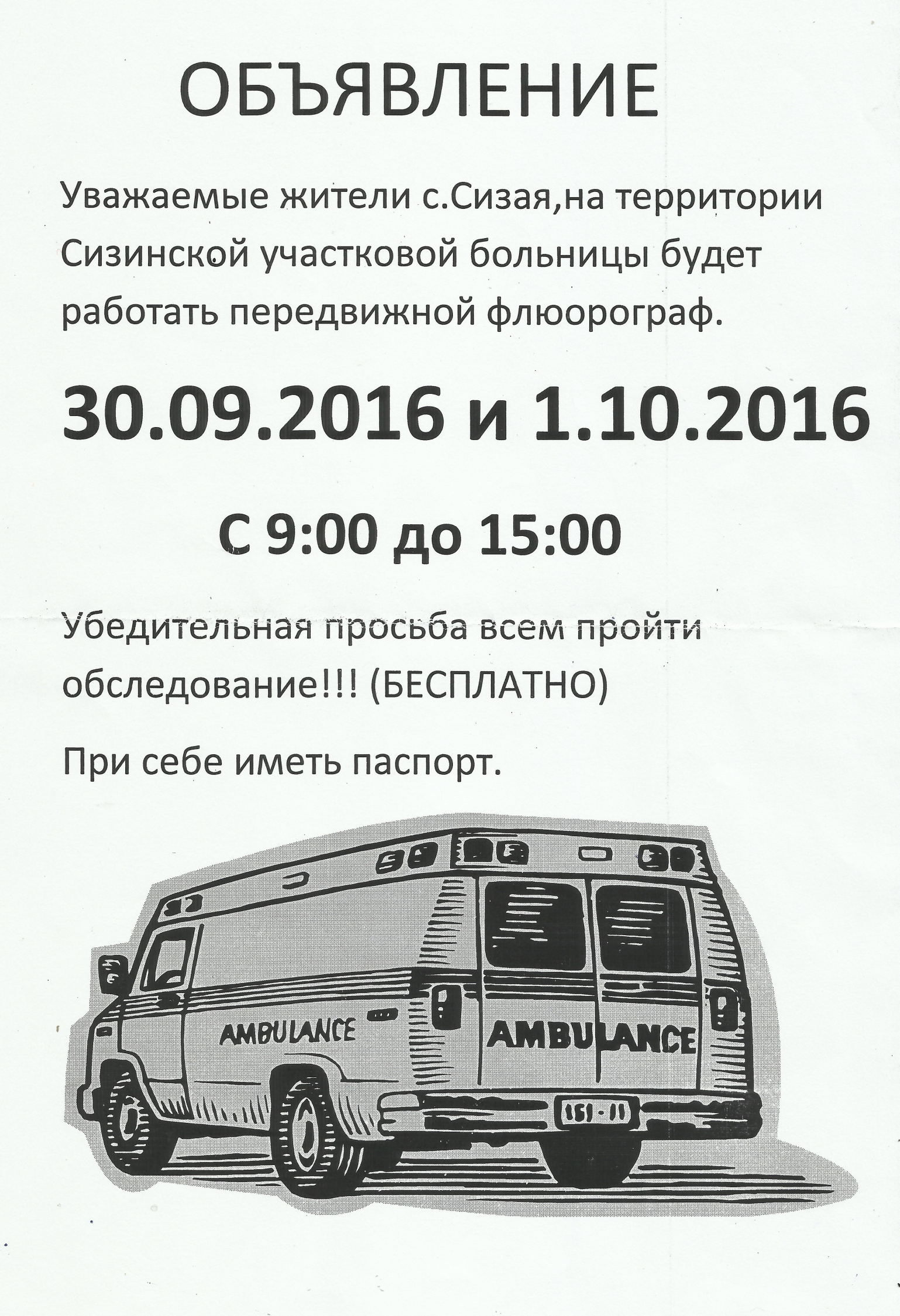 *Газета распространяется бесплатно*Орган издания Муниципальное образование «Сизинский сельсовет»СЕГОДНЯ В НОМЕРЕ:Решение №54 от 07.09.2016………………………..…..………..стр.2Решение № 55 от 07.09.2016……………………….…………..стр.21Решение №56 от 07.09.2016…………………………………....стр.22Объявление……………………………………………………..стр 42 Доходы бюджета Доходы бюджета Доходы бюджета Доходы бюджета Доходы бюджета Доходы бюджета Доходы бюджета Доходы бюджета Доходы бюджета Доходы бюджета Доходы бюджета Доходы бюджета Доходы бюджета Доходы бюджета Доходы бюджета Доходы бюджета Доходы бюджета Доходы бюджета Доходы бюджета              (руб.)              (руб.)              (руб.)№ строки№ строкиКод бюджетной классификацииКод бюджетной классификацииКод бюджетной классификацииКод бюджетной классификацииКод бюджетной классификацииКод бюджетной классификацииКод бюджетной классификацииКод бюджетной классификацииКод бюджетной классификацииКод бюджетной классификацииНаименование групп, подгрупп, статей, подстатей, элементов, программ (подпрограмм), кодов экономической классификации доходовНаименование групп, подгрупп, статей, подстатей, элементов, программ (подпрограмм), кодов экономической классификации доходовДоходы поселения на 2016 годДоходы поселения на 2016 годИсполненоНеисполненные назначенияНеисполненные назначения№ строки№ строкиКод администратораКод группыКод группыКод подгруппыКод подгруппыКод статьи Код подстатьиКод элементаКод программыКод экономической классификацииНаименование групп, подгрупп, статей, подстатей, элементов, программ (подпрограмм), кодов экономической классификации доходовНаименование групп, подгрупп, статей, подстатей, элементов, программ (подпрограмм), кодов экономической классификации доходовДоходы поселения на 2016 годДоходы поселения на 2016 годИсполненоНеисполненные назначенияНеисполненные назначения12233456789910101112121100011000000000000000000НАЛОГОВЫЕ И НЕНАЛОГОВЫЕ ДОХОДЫНАЛОГОВЫЕ И НЕНАЛОГОВЫЕ ДОХОДЫ7 210 135,007 210 135,003 444 238.283 765 896.723 765 896.722218211010102000000000110Налог на доходы физических лицНалог на доходы физических лиц780 000,00780 000,00410 493.35369 506.65369 506.653318211010102010011000110Налог на доходы физических лиц с доходов, источником которых является налоговый агент, за исключением доходов, в отношении которых исчисление и уплата налога осуществляются в соответствии со ст. 227,227.1,и 228 НК РФ, сумма платежа( перерасчеты, недоимка, и задолженность по соответствующему   платежу, в том числе по отмененному)Налог на доходы физических лиц с доходов, источником которых является налоговый агент, за исключением доходов, в отношении которых исчисление и уплата налога осуществляются в соответствии со ст. 227,227.1,и 228 НК РФ, сумма платежа( перерасчеты, недоимка, и задолженность по соответствующему   платежу, в том числе по отмененному)780 000,00780 000,00383 297.43396 702.57396 702.574418211010102010012100110Налог на доходы физических лиц с доходов, источником которых является налоговый агент, за исключением доходов, в отношении которых исчисление и уплата налога осуществляются в соответствии со ст. 227,227.1,и 228 НК РФ,(прочие поступления)Налог на доходы физических лиц с доходов, источником которых является налоговый агент, за исключением доходов, в отношении которых исчисление и уплата налога осуществляются в соответствии со ст. 227,227.1,и 228 НК РФ,(прочие поступления)         0,00         0,0035 991,505518211010102010013000110Налог на доходы физических лиц с доходов, получаемых от осуществления деятельности физическими лицами. зарегистрированными в качестве индивидуальных предпринимателей, нотариусов.занимающихся частной практикой, адвокатов, учредивших адвокатские кабинеты и других лиц занимающихся частной практикой в соответствии со статьей 227 НК РФ (сумма платежа, перерасчеты, недоимка и задолженность по соответствующему платежу, в том числе по отмененному)Налог на доходы физических лиц с доходов, получаемых от осуществления деятельности физическими лицами. зарегистрированными в качестве индивидуальных предпринимателей, нотариусов.занимающихся частной практикой, адвокатов, учредивших адвокатские кабинеты и других лиц занимающихся частной практикой в соответствии со статьей 227 НК РФ (сумма платежа, перерасчеты, недоимка и задолженность по соответствующему платежу, в том числе по отмененному)0,00,0-10 348,786618211010102030011000110Налог на доходы физических лиц с доходов, полученных физическими лицами в соответствии со статьей 228 НК РФ (сумма платежа(перерасчеты, недоимки и задолженность  по соответствующему платежу, в том числе по отмененному))Налог на доходы физических лиц с доходов, полученных физическими лицами в соответствии со статьей 228 НК РФ (сумма платежа(перерасчеты, недоимки и задолженность  по соответствующему платежу, в том числе по отмененному))0,000,001 553,207718211010102030013000110Налог на доходы физических лиц с доходов, полученных физическими лицами в соответствии со статьей 228 НК РФ(пени по соответствующему платежу согласно законодательству РФ)Налог на доходы физических лиц с доходов, полученных физическими лицами в соответствии со статьей 228 НК РФ(пени по соответствующему платежу согласно законодательству РФ)0,000,000,000,000,008810011030302200000000110Доходы от уплаты акцизовДоходы от уплаты акцизов325 300,00325 300,00153 679,24171 620,76171 620,7699100 1 1 03 03 02230010000110Доходы от уплаты акцизов на дизельное топливо, подлежащие распределению между бюджетами субъектов РФ и местными бюджетами с учетом установленных дифференцированных нормативов  отчислений в местные бюджеты Доходы от уплаты акцизов на дизельное топливо, подлежащие распределению между бюджетами субъектов РФ и местными бюджетами с учетом установленных дифференцированных нормативов  отчислений в местные бюджеты 103 900,00103 900,0052 268,7251 631,2851 631,28101010011030302240010000110Доходы от уплаты акцизов на моторные масла для дизельных и (или) карбюраторных (инжекторных) двигателей, подлежащие распределению между бюджетами субъектов РФ и местными бюджетами с учетом установленных дифференцированных нормативов  отчислений в местные бюджетыДоходы от уплаты акцизов на моторные масла для дизельных и (или) карбюраторных (инжекторных) двигателей, подлежащие распределению между бюджетами субъектов РФ и местными бюджетами с учетом установленных дифференцированных нормативов  отчислений в местные бюджеты2 100,002 100,00861,691 238,311 238,31111110011030302250010000110Доходы  от уплаты акцизов на автомобильный бензин, подлежащие распределению между бюджетами субъектов РФ и местными бюджетами с учетом установленных дифференцированных нормативов  отчислений в местные бюджетыДоходы  от уплаты акцизов на автомобильный бензин, подлежащие распределению между бюджетами субъектов РФ и местными бюджетами с учетом установленных дифференцированных нормативов  отчислений в местные бюджеты240 400,00240 400,00108 776,54131 623,46131 623,46121210011030302260010000110Доходы от уплаты акцизов на прямогонный бензин, подлежащие распределению между бюджетами субъектов РФ и местными бюджетами с учетом установленных дифференцированных нормативов  отчислений в местные бюджетыДоходы от уплаты акцизов на прямогонный бензин, подлежащие распределению между бюджетами субъектов РФ и местными бюджетами с учетом установленных дифференцированных нормативов  отчислений в местные бюджеты-21 100,00-21 100,00-8 227,71131300011060600000000000110НАЛОГИ НА ИМУЩЕСТВОНАЛОГИ НА ИМУЩЕСТВО6 070 000,006 070 000,002 863 415,693 206 584,313 206 584,31141418211060601030100000110Налог на имущество физических лицНалог на имущество физических лиц170 000,00170 000,0010 508,91159 491,09159 491,09151518211060601030101000110Налог на имущество физических лиц,  взимаемый по ставкам, применяемым к объектам  налогообложения, расположенным в границах поселений (сумма платежа ( перерасчеты, недоимки и задолженность по соответствующему платежу, в том числе отмененному))Налог на имущество физических лиц,  взимаемый по ставкам, применяемым к объектам  налогообложения, расположенным в границах поселений (сумма платежа ( перерасчеты, недоимки и задолженность по соответствующему платежу, в том числе отмененному))170 000,00170 000,009 629,55160 370,45160 370,45161618211060601030102100110Налог на имущество физических лиц,  взимаемый по ставкам, применяемый к объектам налогообложения. расположенным в границах поселений (пени и проценты по соответствующему платежу)Налог на имущество физических лиц,  взимаемый по ставкам, применяемый к объектам налогообложения. расположенным в границах поселений (пени и проценты по соответствующему платежу)0,000,00879,36171718211060606000000000110ЗЕМЕЛЬНЫЙ НАЛОГЗЕМЕЛЬНЫЙ НАЛОГ5 900 000,005 900 000,002 852 906,783 047 093,223 047 093,22181818211060606033101000110Земельный налог с организаций, обладающих земельным участком, расположенным в границах поселений(сумма платежа (перерасчеты, недоимка и задолженность по соответствующему платежу, в том числе по отмененному))Земельный налог с организаций, обладающих земельным участком, расположенным в границах поселений(сумма платежа (перерасчеты, недоимка и задолженность по соответствующему платежу, в том числе по отмененному))5 700 000,005 700 000,002 833 715,002 866 285,002 866 285,00191918211060606033102100110Земельный налог с организаций, обладающих земельным участком, расположенным в границах поселений(пени по соответствующему платежу)Земельный налог с организаций, обладающих земельным участком, расположенным в границах поселений(пени по соответствующему платежу)0,000,000,000,000,00202018211060606043101000110Земельный налог с физических лиц, обладающих земельным участком, расположенным в границах поселений(сумма платежа (перерасчеты, недоимка и задолженность по соответствующему платежу, в том числе по отмененному))Земельный налог с физических лиц, обладающих земельным участком, расположенным в границах поселений(сумма платежа (перерасчеты, недоимка и задолженность по соответствующему платежу, в том числе по отмененному))200 000,00200 000,0017 193,91182 806,09182 806,09212118211060606043102100110Земельный налог с физических лиц, обладающих земельным участком, расположенным в границах поселений(пени по соответствующему платежу)Земельный налог с физических лиц, обладающих земельным участком, расположенным в границах поселений(пени по соответствующему платежу)0,000,001 997,87222281411080804020010000110Государственная пошлинаГосударственная пошлина16  000,0016  000,0010 500,005 500,005 500,00232381411080804020011000110Государственная пошлина за совершение нотариальных действий должностными лицами органов местного самоуправления, уполномоченными в соответствии с законодательными актами Российской Федерации на совершение нотариальных действий (сумма платежа)Государственная пошлина за совершение нотариальных действий должностными лицами органов местного самоуправления, уполномоченными в соответствии с законодательными актами Российской Федерации на совершение нотариальных действий (сумма платежа)16 000,0016 000,0010 500,005 500,005 500,00242400011111100000000000120ДОХОДЫ ОТ ИСПОЛЬЗОВАНИЯ ИМУЩЕСТВА, НАХОДЯЩЕГОСЯ В ГОСУДАРСТВЕННОЙ И МУНИЦИПАЛЬНОЙ СОБСТВЕННОСТИДОХОДЫ ОТ ИСПОЛЬЗОВАНИЯ ИМУЩЕСТВА, НАХОДЯЩЕГОСЯ В ГОСУДАРСТВЕННОЙ И МУНИЦИПАЛЬНОЙ СОБСТВЕННОСТИ18 835,0018 835,006 150,0012 685,0012 685,00252581411111105035100000120Доходы,  от сдачи в аренду имущества, находящегося в оперативном управлении органов управления поселений и созданных ими учреждений ( за исключением имущества муниципальных бюджетных и автономных учреждений)Доходы,  от сдачи в аренду имущества, находящегося в оперативном управлении органов управления поселений и созданных ими учреждений ( за исключением имущества муниципальных бюджетных и автономных учреждений)18 835,0018 835,006 150,0012 685,0012 685,00262681422000000000000000000БЕЗВОЗМЕЗДНЫЕ ПОСТУПЛЕНИЯБЕЗВОЗМЕЗДНЫЕ ПОСТУПЛЕНИЯ4 098 536,004 098 536,001 685 527,542 413 008,462 413 008,46272781411171701050100000180Невыясненные поступления, зачисляемые в бюджет сельских поселенийНевыясненные поступления, зачисляемые в бюджет сельских поселений9 195,54282881422020201001107601151Дотация бюджетам сельских поселений на выравнивание бюджетной обеспеченности (федеральные казенные учреждения)Дотация бюджетам сельских поселений на выравнивание бюджетной обеспеченности (федеральные казенные учреждения)466 122,00466 122,00233 070,00233 052,00233 052,00292981422020201001109134151Дотации на выравнивание бюджетной обеспеченности поселений из районного фонда финансовой поддержки поселений за счет собственных средств районного бюджетаДотации на выравнивание бюджетной обеспеченности поселений из районного фонда финансовой поддержки поселений за счет собственных средств районного бюджета2 697 478,002 697 478,00958 600,001 738 878,001 738 878,00303081422020202999100000151Прочие субсидии бюджетам сельских поселенийПрочие субсидии бюджетам сельских поселений24 560,0024 560,0024 560,00313181422020202999107000151Прочие субсидии бюджетам сельских поселений (федеральные казенные учреждения)Прочие субсидии бюджетам сельских поселений (федеральные казенные учреждения)327 620,00327 620,0090 000,00237 620,00237 620,00323281422020203015100000151Субвенции бюджетам поселений на осуществление первичного воинского учета на территориях, где отсутствуют военные комиссариатыСубвенции бюджетам поселений на осуществление первичного воинского учета на территориях, где отсутствуют военные комиссариаты266 340,00266 340,00266 340,000,000,003333814 22020203024107514151Субвенции на осуществление расходов по созданию и обеспечению деятельности административных комиссий за счет средств краевого бюджета, в соответствии с Законом края от 23 апреля 2009г. № 8-31720 «О наделении органов местного самоуправления мун. образований края гос. полномочиями по созданию и обеспечению деятельности админист. комиссий»Субвенции на осуществление расходов по созданию и обеспечению деятельности административных комиссий за счет средств краевого бюджета, в соответствии с Законом края от 23 апреля 2009г. № 8-31720 «О наделении органов местного самоуправления мун. образований края гос. полномочиями по созданию и обеспечению деятельности админист. комиссий»6 836,006 836,00570,006 266,006 266,00343481422020204014109112151Межбюджетные трансферты передаваемых полномочий по участию в организации деятельности по сбору (в том числе раздельному сбору), транспортированию, обработке, утилизации, обезвреживанию, захоронению, твердых коммунальных отходов на территории Шушенского района. Межбюджетные трансферты передаваемых полномочий по участию в организации деятельности по сбору (в том числе раздельному сбору), транспортированию, обработке, утилизации, обезвреживанию, захоронению, твердых коммунальных отходов на территории Шушенского района. 309 580,00309 580,00103 192,00206 388,00206 388,00Всего доходовВсего доходов11 308 671,0011 308 671,005 129 765,826 178 905,186 178 905,18РазделНаименованиеБюджетные назначенияИсполнениеНеисполненные назначенияПроцент исполнения к плану0102Функционорование высшего должностного лица субъекта РФ и муниципального образования591 560,00253 440.22338 119.7842,80103Функционорование законодательных органов государственной власти и представительных органов муниципальных образований492 965,00197 222.8295 742.1840,00104Функционирование Правительства РФ, высших исполнительных органов государственной власти субъектов РФ, местных администраций3 720 168,871 738 841.311 981 327.5646,70111Резервные фонды10 000,000,0010 000,0000113Другие общегосударственные вопросы1 107 231.60544 070.53563 161,0749,10203Осуществление первичного воинского учета266 340,0090 278,38176 061,6233,90310Обеспечение пожарной безопасности118 760,0023 100,0095 660,0019,50409Дорожное хозяйство673 861,12199 998,30473 862,8229,70503Благоустройство1 452 140,00505 019,12947 120,8834,80505Другие вопросы в области жилищно-коммунального хозяйства1 352 426,03340 745,091 011 680,9425,20801Культура3 004 389,781 733 061,081 271 328,7057,71003Социальное обеспечение населения12 000,006 742,005 258,0056,2Всего расходовВсего расходов12 801 842,405 632 518,857 159 323,5544,0(руб.)№ строкиНаименование кода расходов бюджетной классификацииКод ведомстваРаздел- подразделЦелевая статьяВид расходовстатьяСумма на 2016 годИсполнено Неисполненные1223456781Общегосударственные вопросы 81401005 921 925,472 733 574,883 188 350,592Функционорование высшего должностного лица субъекта Российской Федерации и муниципального образования81401026200080210100591 560,00253 440,22338 119,783Глава муниципального образования81401026200080210100200591 560,00253 440,22338 119,784оплата труда01026200080210121211454 347,00196 974,05257 372,955начисления на оплату труда81401026200080210129213137 213,0056 466,1780 746,836Функционорование законодательных (представительных) органов государственной власти и представительных органов муниципальных образований81401036100080210100200492 965,00197 222,82295 742,187Председатель представительного органа муниципального образования81401036100080210100200492 965,00197 222,82295 742,188оплата труда81401036100080210121211378 621,00153 332,44225 288,569начисления на оплату труда01036100080210129213114 344,0043 890,3870 453,6210Функционирование Правительства Российской Федерации, высших исполнительных органов государственной власти субъектов Российской Федерации, местных администраций81401043 720 168,871 738 841,311 981 327,5611Центральный аппарат иных органов814010463000000003 720 168,871 738 841,311 976 087,5612Центральный аппарат региональные выплаты8140104630001021012021023 873,479 077,3714 796,1013оплата труда8140104630001021012121118 336,006 958,4511 377,5514начисления на оплату труда010463000102101292135 537,472 118,923 418,5515Центральный аппрат расходы010463000802103 696 295,401 729 763,941 961 291,4616оплата труда010463000802101212111 527 135,00603 052,97924 082,0317начисления на оплату труда01046300080210129213461 114,40176 424,81284 689,5918командировочные расходы0104630008021012221219 700,0016 553,203 146,8019командировочные расходы0104630008021012222222 000,0020 655,601 344,4020командировочные расходы0104630008021012222658 500,0058 000,00500,0021услуги связи01046300080210244221143 180,0061 692,7881 487,2222коммунальные услуги01046300080210244223801 200,00424 377,17376 822,8323услуги на содержание имущества0104630008021024422575 146,8651 245,1623 901,7024прочие услуги01046300080210244226241 973,00116 887,85125 085,15прочие расходы010463000802102442908 400,008 400,000,0025увеличение стоимости основных средств0104630008021024431083 090,0083 090,000,0026увеличение стоимости материальных запасов01046300080210244340197 427,1483 304,90114 122,24Иные бюджетные ассигнования010463000802108005 240,000,005 240,0027иные межбюджетные трансферты0104630008062054025152 189,0026 079,5026 109,5028Резервные фонды местных администраций8140111640008021010 000,000,0010 000,0029Прочие расходы8140111640008021087029010 000,000,0010 000,0030Прикладные научные исследования в области общегосударственных вопросов81401131 107 231,60544 070,53563 161,0731Обеспечение деятельности подведомственных учреждений814011301400800601 100 395,60544 070,53556 325,0732оплата труда81401130140080060121211573 740,00312 706,27261 033,7333начисления на оплату труда81401130140080060129213173 269,6091 417,3181 852,2934командировочные расходы814011301400800601222126 300,006 300,000,0035командировочные расходы0113014008006012222211 200,008 298,202 901,8036командировочные расходы0113014008006012222619 500,0019 000,00500,0037услуги на содержание имущества0113014008006024422527 900,000,0027 900,0038прочие услуги01130140080060244226233 464,0092 528,75140 935,2539увеличение стоимости материальных запасов0113014008006024434055 022,0013 820,0041 202,0040Расходы по выполнению гос полномочий по созданию административных комиссий 011301400751402443406 836,000,006 836,0041Национальная оборона8140200266 340,0090 278,38176 061,6242Мобилизационная и вневойсковая подготовка8140203266 340,0090 278,38176 061,6243оплата труда81402030140051180121211159 066,0070 250,6588 815,3544начисления на оплату труда8140203014005118012921348 038,0020 027,7328 010,2745увеличение стоимости материальных запасов0203014005118024434059 236,000,0059 236,0046Пожарная безопасность81403100130080010118 760,0023 100,0095 660,0047услуги на содержание имущества0310013008001024422521 000,008 100,0016 950,0048прочие услуги0310013008001024422650 000,0015 000,0050 000,00услуги на содержание имущества0310013007412024447 760,000,0047 760,0049Национальная экономика8140400673 861,12199 998,30473 862,8250Дорожное хозяйство8140409673 861,12199 998,30473 862,8251Содержание автомобильных дорог и инженерных сооружений на них в границах городских округов и поселений в рамках благоустройства81404090120080010240220673 861,12199 998,30473 862,8252услуги на содержание имущества04090120080010244225391 201,12199 998,30191 202,8253услуги по содержание имущества04091120073932442252 800,000,002 800,00Субсидии 0409012007393А244225279 860,000,00279 860,0054Жилищно - коммунальное хозяйство81405002 804 566,03845 764,211 958 801,8255Благоустройство81405031 452 140,00505 019,12947 120,8856Уличное освещение05030110080010240220778 000,00269 904,57508 095,4357коммунальные услуги81405030110080010244223778 000,00269 904,57508 095,4358Прочие мероприятия по благоустройству городских округов и поселений81405030110080020200674 140,00235 114,55439 025,4559транспортные услуги8140503011008002024422225 000,000,0025 000,0060услуги на содержание имущества0503011008002024422585 000,0036 135,6948 864,3161прочие услуги05030110080020244226154 798,700,00154 798,7062увеличение стоимости материальных запасов0503011008002024434099 761,3099 761,300,0063транспортные расходы ( вывоз мусора)05030110091120244222264 580,0099 217,56165 362,4464услуги по содержание имущества0503011009112024422545 000,000,0045 000,0065Другие вопросы в области жилищно-коммунального хозяйства81405051 352 426,03340 745,091 011 680,9466Обеспечение деятельности подведомственных учреждений региональные выплаты0505014001021012111 936,732 959,308 977,4367оплата труда050501400102101212119 168,002 272,906 895,1068начисления на оплату труда050501400102101292132 768,73686,402 082,3369Обеспечение деятельности подведомственных учреждений814050501400800101 340 489,30337 785,791 002 703,5170оплата труда05050140080010121211487 036,00139 485,90443 484,6071начисления на оплату труда05050140080010129213147 930,0039 297,21137 089,3072коммунальные услуги05050140080010244223460 458,30151 240,83364 094,9073услуги на содержание имущества0505014008001024422531 758,001 710,0030 048,0074прочие услуги0505014008001024422620 520,006 051,8514 468,1575прочие расходы050501400800102442902 000,000,002 000,0076увеличение стоимости материальных запасов05050140080010244340190 787,000,00190 787,0077Культура, кинематография, средства массовой информации81408003 004 389,781 733 061,081 271 328,7078Культура81408013 004 389,781 733 061,081 271 328,7079Муниципальное учреждение культуры"Сельский Дом культуры"с.Сизая1011 809 191,421 263 129,67546 061,7580Предоставление субсидий бюджетным учреждениям-дворцам и домам культуры, другим учреждениям культуры-на выполнение муниципального задания080102200800106112411 797 254,681 258 156,07539 098,6181Выплаты обеспечивающие уровень зар.платы работников бюджетной сферы не ниже размера  мин. зар.пл.0801022001021061124111 936,744 973,606 963,1482Муниципальное учреждение культуры"Сельская библиотека"Светёлка"с.Сизая1021 195 198,36469 931,41725 266,9583Предоставление субсидий бюджетным учреждениям-дворцам и домам культуры, другим учреждениям культуры-на выполнение муниципального задания080102100800106112411 189 230,00467 444,61721 785,3984Выплаты обеспечивающие уровень зар.платы работников бюджетной сферы не ниже размера  мин. зар.пл.080102100102106112415 968,362 486,803 481,5685Социальная обеспеченность населения1001650008021031226212 000,006 742,005 258,0086иные выплаты населению1001650008021031226212 000,006 742,005 258,00ИТОГО:ИТОГО:12 801 842,405 632 518,857 169 323,55	II	I. Источники внутреннего финансирования дефицита бюджета Сизинского сельсовета за I полугодие 2016 год	II	I. Источники внутреннего финансирования дефицита бюджета Сизинского сельсовета за I полугодие 2016 год	II	I. Источники внутреннего финансирования дефицита бюджета Сизинского сельсовета за I полугодие 2016 год	II	I. Источники внутреннего финансирования дефицита бюджета Сизинского сельсовета за I полугодие 2016 год	II	I. Источники внутреннего финансирования дефицита бюджета Сизинского сельсовета за I полугодие 2016 год	II	I. Источники внутреннего финансирования дефицита бюджета Сизинского сельсовета за I полугодие 2016 год№ стркодНаименование кода группы, подгруппы, статьи, вида источника финансирования дефицита бюджета, кода классификации операций сектора государственного управления, относящихся к источникам финансирования дефицитов бюджетов Российской ФедерацииБюджетные назначенияИсполненоНеисполненные назначения  123451814 01 05 00 00 00 0000 000Изменение остатков средств на счетах по учету средств бюджета1 493 171,40502 753,03990 418,372814 01 05 00 00 00 0000 500Увеличение остатков средств бюджетов-11 308 671,00-5 129 765,82-6 178 905,183814 01 05 02 00 00 0000 500Увеличение прочих остатков средств бюджетов-11 308 671,00-5 129 765,82-6 178 905,184814 01 05 02 01 00 0000 510Увеличение прочих остатков денежных средств бюджетов-11 308 671,00-5 129 765,82-6 178 905,185814 01 05 02 01 05 0000 510Увеличение прочих остатков денежных средств бюджетов муниципальных районов-11 308 671,00-5 129 765,82-6 178 905,185814 01 05 00 00 00 0000 600Уменьшение остатков средств бюджетов12 801 842,405 632 518,857 169 323,557814 01 05 02 00 00 0000 600Уменьшение прочих остатков средств бюджетов12 801 842,405 632 518,857 169 323,558814 01 05 02 01 00 0000 610Уменьшение прочих остатков денежных средств бюджетов12 801 842,405 632 518,857 169 323,559814 01 05 02 01 05 0000 610Уменьшение прочих остатков денежных средств бюджетов муниципальных районов12 801 842,405 632 518,857 169 323,5510814 01 06 00 00 00 0000 000Иные источники внутреннего финансирования дефицитов бюджетов 0,0000,0011814 01 06 05 00 00 0000 000Бюджетные кредиты, предоставленные внутри страны в валюте Российской Федерации0,0000,0012814 01 06 05 00 00 0000 600Возврат бюджетных кредитов, предоставленных внутри страны в валюте Российской Федерации0,0000,0013814 01 06 05 01 00 0000 640Возврат бюджетных кредитов, предоставленных юридическим лицам в валюте Российской Федерации0,0000,0014814 01 06 05 01 05 0000 640Возврат бюджетных кредитов, предоставленных юридическим лицам из бюджетов муниципальных районов в валюте Российской Федерации0,0000,0015814 01 06 05 02 00 0000 640Возврат бюджетных кредитов, предоставленных другим бюджетам бюджетной системы Российской Федерации в валюте Российской Федерации0,0000,0016814 01 06 05 02 05 0000 640Возврат бюджетных кредитов, предоставленных другим бюджетам бюджетной системы Российской Федерации из бюджетов муниципальных районов в валюте Российской Федерации0,0000,0017814 01 06 05 00 00 0000 500Предоставление бюджетных кредитов внутри страны в валюте Российской Федерации0,0000,0018814 01 06 05 02 00 0000 500Предоставление бюджетных кредитов внутри страны в валюте Российской Федерации0,0000,0019814 01 06 05 02 00 0000 540Уменьшение прочих остатков денежных средств местных бюджетов0,0000,00Итого0,000,000,00Приложение №4  стр 1 к решению Сизинского сельского Совета депутатов от 07.09.    2016 год  № 56Приложение №4  стр 1 к решению Сизинского сельского Совета депутатов от 07.09.    2016 год  № 56Прогноз исполнения бюджета (доходы)Прогноз исполнения бюджета (доходы)Наименование групп, подгрупп, статей,подстатей, элементов, программ (подпрограмм), кодов экономической классификации доходовутвержденный план на 2016 год (24.12.2015)Уточненный план  на 2016 год (01.07.2016)Факт на 01.07.2016                      (1 полугодие)Ожидаемые итоги исполнения бюджета до конца 2016 годНаименование групп, подгрупп, статей,подстатей, элементов, программ (подпрограмм), кодов экономической классификации доходовувеличение 932 324,00ИТОГО:10 376 347,0011 308 671,005 129 765,826 178 905,18НАЛОГОВЫЕ И НЕНАЛОГОВЫЕ ДОХОДЫ7 030 135,007 210 135,003 444 238,283 765 896,72НАЛОГИ НА ПРИБЫЛЬ, ДОХОДЫ в том числе:1 025 300,001 105 300,00564 172,59541 127,41Налог на доходы физических лиц700 000,00780 000,00410 493,35369 506,65Доходы от уплаты акцизов325 300,00325 300,00153 679,24171 620,76НАЛОГИ НА ИМУЩЕСТВО  в том числе5 970 000,006 070 000,002 863 415,693 206 584,31НАЛОГ НА ИМУЩЕСТВО ФИЗИЧЕСКИХ ЛИЦ170 000,00170 000,0010 508,91159 491,09ЗЕМЕЛЬНЫЙ НАЛОГ5 800 000,005 900 000,002 852 906,783 047 093,22Государственная пошлина16 000,0016 000,0010 500,005 500,00ДОХОДЫ ОТ ИСПОЛЬЗОВАНИЯ ИМУЩЕСТВА, НАХОДЯЩЕГОСЯ В ГОСУДАРСТВЕННОЙ И МУНИЦИПАЛЬНОЙ СОБСТВЕННОСТИ18 835,0018 835,006 150,0012 685,00БЕЗВОЗМЕЗДНЫЕ ПОСТУПЛЕНИЯ в том числе3 346 212,004 098 536,001 685 527,542 413 008,46Дотация на выравнивание бюджетной обеспеченности поселений из районного фонда финансовой поддержки поселений за счет средств субвенции из краевого бюджета372 898,00466 122,00233 070,00233 052,00Дотация на выравнивание бюджетной обеспеченности поселений из районного фонда финансовой поддержки поселений за счет собственных средств районного бюджета2 697 478,002 697 478,00958 600,001 738 878,00Субвенции бюджетам сельский поселений на осуществление первичного воинского учета на территориях, где отсутствуют военные комиссариаты269 000,00266 340,00266 340,000,00Субвенции на осуществление расходов по созданию и обеспечению деятельности административных комиссий6 836,006 836,00570,006 266,00Региональные выплаты и выплаты, обеспечивающие уровень заработной платы работников бюджетной сферы не ниже размера минимальной заработной платы ( минимальног размера оплаты труда) в рамках непрограмных расходов финансового управления администрации Шушенского района 24 560,0024 560,000,00Прочие субсидии бюджетам сельских поселений (федеральные казенные учреждения)  пожарка 47760,00, дороги 279 860,00327 620,0090 000,00237 620,00Межбюджетные трансферты, передаваемые бюджетам сельских поселений из бюджетов муниципальных районов на осуществление части полномочий по решению вопросов местного значения в соответствии с заключенными соглашениями 9112309 580,00103 192,00206 388,00невыясненные поступления9 195,54-9 195,54Прогноз исполнения бюджета (расходы)Прогноз исполнения бюджета (расходы)Прогноз исполнения бюджета (расходы)Приложение №4  стр 2 к решению Сизинского сельского Совета депутатов от  07.09. 2016 год  №56 Прогноз исполнения бюджета (расходы)Прогноз исполнения бюджета (расходы)Прогноз исполнения бюджета (расходы)Наименование групп, подгрупп, статей,подстатей, элементов, программ (подпрограмм), кодов экономической классификации доходовутвержденный план на 2016 год (24.12.2015)Уточненный план  на 2016 год (01.07.2016)Факт на 01.07.2016                                     (1 полугодие)Ожидаемые итоги исполнения бюджета до конца 2016 годувеличение 2 425 495,4увеличение 2 425 495,4ИТОГО:10 376 347,0012 801 842,405 632 518,857 169 323,55Общегосударственные вопросы 5 201 870,005 921 925,472 733 574,883 188 350,59Функционирование Высшего должностного лица субъекта Российской Федерации и муниципального образования591 560,00591 560,00253 440,22338 119,78Функционирование законодательных (представительных) органов государственной власти и представительных органов муниципальных образований369 724,00492 965,00197 222,82295 742,18Функционирование Правительства Российской Федерации, высших исполнительных органов государственной власти субъектов Российской Федерации, местных администраций3 269 719,003 720 168,871 738 841,311 981 327,56Резервные фонды10 000,0010 000,000,0010 000,00Другие общегосударственные вопросы960 867,001 107 231,60544 070,53563 161,07Национальная оборона269 000,00266 340,0090 278,38176 061,62Мобилизационная и вневойсковая подготовка269 000,00266 340,0090 278,38176 061,62Обеспечение пожарной безопасности71 000,00118 760,0023 100,0095 660,00НАЦИОНАЛЬНАЯ ЭКОНОМИКА325 300,00673 861,12199 998,30473 862,82Дорожное хозяйство (дорожные фонды)325 300,00673 861,12199 998,30473 862,82Жилищно-коммунальное хозяйство 1 784 056,002 804 566,03845 764,211 958 801,82Благоустройство1 118 000,001 452 140,00505 019,12947 120,88Другие вопросы в области жилищно-коммунального хозяйства666 056,001 352 426,03340 745,091 011 680,94КУЛЬТУРА, КИНЕМАТОГРАФИЯ2 725 121,003 004 389,781 733 061,081 271 328,70Культура2 725 121,003 004 389,781 733 061,081 271 328,70Социальная политика12 000,006 742,005 258,00Приложение №4  стр 3  к Решению Сизинского сельского совета депутатов №56 от 07.09.2016Приложение №4  стр 3  к Решению Сизинского сельского совета депутатов №56 от 07.09.2016Приложение №4  стр 3  к Решению Сизинского сельского совета депутатов №56 от 07.09.2016Приложение №4  стр 3  к Решению Сизинского сельского совета депутатов №56 от 07.09.2016Приложение №4  стр 3  к Решению Сизинского сельского совета депутатов №56 от 07.09.2016Приложение №4  стр 3  к Решению Сизинского сельского совета депутатов №56 от 07.09.2016Приложение №4  стр 3  к Решению Сизинского сельского совета депутатов №56 от 07.09.2016Приложение №4  стр 3  к Решению Сизинского сельского совета депутатов №56 от 07.09.2016Приложение №4  стр 3  к Решению Сизинского сельского совета депутатов №56 от 07.09.2016Приложение №4  стр 3  к Решению Сизинского сельского совета депутатов №56 от 07.09.2016Приложение №4  стр 3  к Решению Сизинского сельского совета депутатов №56 от 07.09.2016Приложение №4  стр 3  к Решению Сизинского сельского совета депутатов №56 от 07.09.2016Приложение №4  стр 3  к Решению Сизинского сельского совета депутатов №56 от 07.09.2016Приложение №4  стр 3  к Решению Сизинского сельского совета депутатов №56 от 07.09.2016Приложение №4  стр 3  к Решению Сизинского сельского совета депутатов №56 от 07.09.2016Приложение №4  стр 3  к Решению Сизинского сельского совета депутатов №56 от 07.09.2016Прогноз исполнения бюджета (Источники финансирования дефицита) на 01.07.2016 годПрогноз исполнения бюджета (Источники финансирования дефицита) на 01.07.2016 годПрогноз исполнения бюджета (Источники финансирования дефицита) на 01.07.2016 годПрогноз исполнения бюджета (Источники финансирования дефицита) на 01.07.2016 годПрогноз исполнения бюджета (Источники финансирования дефицита) на 01.07.2016 годПрогноз исполнения бюджета (Источники финансирования дефицита) на 01.07.2016 годПрогноз исполнения бюджета (Источники финансирования дефицита) на 01.07.2016 годПрогноз исполнения бюджета (Источники финансирования дефицита) на 01.07.2016 годПрогноз исполнения бюджета (Источники финансирования дефицита) на 01.07.2016 годПрогноз исполнения бюджета (Источники финансирования дефицита) на 01.07.2016 годПрогноз исполнения бюджета (Источники финансирования дефицита) на 01.07.2016 годПрогноз исполнения бюджета (Источники финансирования дефицита) на 01.07.2016 годПрогноз исполнения бюджета (Источники финансирования дефицита) на 01.07.2016 годПрогноз исполнения бюджета (Источники финансирования дефицита) на 01.07.2016 годПрогноз исполнения бюджета (Источники финансирования дефицита) на 01.07.2016 годПрогноз исполнения бюджета (Источники финансирования дефицита) на 01.07.2016 годПрогноз исполнения бюджета (Источники финансирования дефицита) на 01.07.2016 годПрогноз исполнения бюджета (Источники финансирования дефицита) на 01.07.2016 годПрогноз исполнения бюджета (Источники финансирования дефицита) на 01.07.2016 годПрогноз исполнения бюджета (Источники финансирования дефицита) на 01.07.2016 годПрогноз исполнения бюджета (Источники финансирования дефицита) на 01.07.2016 годПрогноз исполнения бюджета (Источники финансирования дефицита) на 01.07.2016 годПрогноз исполнения бюджета (Источники финансирования дефицита) на 01.07.2016 годПрогноз исполнения бюджета (Источники финансирования дефицита) на 01.07.2016 годНаименование показателяНаименование показателяКод
стро-
киКод
стро-
киКод источника финансирования
по бюджетной классификацииКод источника финансирования
по бюджетной классификацииКод источника финансирования
по бюджетной классификацииКод источника финансирования
по бюджетной классификацииУтвержденные бюджетные назначенияУтвержденные бюджетные назначенияУтвержденные бюджетные назначенияУтвержденные бюджетные назначенияУтвержденные бюджетные назначенияИсполненоИсполненоИсполненоИсполненоИсполненоИсполненоИсполненоИсполненоИсполненоИсполненоИсполненоНеисполненныеНеисполненныеНеисполненныеНаименование показателяНаименование показателяКод
стро-
киКод
стро-
киКод источника финансирования
по бюджетной классификацииКод источника финансирования
по бюджетной классификацииКод источника финансирования
по бюджетной классификацииКод источника финансирования
по бюджетной классификацииУтвержденные бюджетные назначенияУтвержденные бюджетные назначенияУтвержденные бюджетные назначенияУтвержденные бюджетные назначенияУтвержденные бюджетные назначениячерез финансовые органычерез финансовые органычерез финансовые органычерез банковские счетачерез банковские счетачерез банковские счетанекассовые операциинекассовые операцииитогоитогоитогоназначенияназначенияназначения112233334444455566677888999Источники финансирования дефицита бюджета — всегоИсточники финансирования дефицита бюджета — всего500500××××1 493 171,401 493 171,401 493 171,401 493 171,401 493 171,40502 753,03502 753,03502 753,03-----502 753,03502 753,03502 753,03990 418,37990 418,37990 418,37в том числе:в том числе:источники внутреннего финансирования бюджетаисточники внутреннего финансирования бюджета520520××××1 493 171,401 493 171,401 493 171,401 493 171,401 493 171,40502 753,03502 753,03502 753,03-----502 753,03502 753,03502 753,03990 418,37990 418,37990 418,37из них:из них:-----------------источники внешнего финансирования бюджетаисточники внешнего финансирования бюджета620620××××-------------------из них:из них:-----------------Изменение остатков средствИзменение остатков средств700700××××-----×××-----------увеличение остатков средствувеличение остатков средств710710××××-----×××--------×××----×××--------××уменьшение остатков средствуменьшение остатков средств720720××××-----×××--------×××----×××--------××Изменение остатков по расчетам (стр. 810 + стр. 820)Изменение остатков по расчетам (стр. 810 + стр. 820)800800××××1 493 171,401 493 171,401 493 171,401 493 171,401 493 171,40502 753,03502 753,03502 753,03-----502 753,03502 753,03502 753,03990 418,37990 418,37990 418,37изменение остатков по расчетам с органами, организующими исполнение бюджета
(стр. 811 + стр. 812)изменение остатков по расчетам с органами, организующими исполнение бюджета
(стр. 811 + стр. 812)810810××××1 493 171,401 493 171,401 493 171,401 493 171,401 493 171,40502 753,03502 753,03502 753,03---××502 753,03502 753,03502 753,03990 418,37990 418,37990 418,37из них:из них:увеличение счетов расчетов (дебетовый остаток счета 1 210 02 000)увеличение счетов расчетов (дебетовый остаток счета 1 210 02 000)811811××××-11 308 671,00-11 308 671,00-11 308 671,00-11 308 671,00-11 308 671,00-5 129 765,82-5 129 765,82-5 129 765,82---××-5 129 765,82-5 129 765,82-5 129 765,82-6 178 905,18-6 178 905,18-6 178 905,18уменьшение счетов расчетов (кредитовый остаток счета 1 304 05 000)уменьшение счетов расчетов (кредитовый остаток счета 1 304 05 000)812812××××12 801 842,4012 801 842,4012 801 842,4012 801 842,4012 801 842,405 632 518,855 632 518,855 632 518,85---××5 632 518,855 632 518,855 632 518,857 169 323,557 169 323,557 169 323,55Изменение остатков по внутренним расчетам (стр. 821 + стр. 822)Изменение остатков по внутренним расчетам (стр. 821 + стр. 822)820820××××××××××××--------×××в том числе:в том числе:увеличение остатков по внутренним расчетамувеличение остатков по внутренним расчетам821821××××××××××××--------×××уменьшение остатков по внутренним расчетамуменьшение остатков по внутренним расчетам822822××××××××××××--------×××          Поступили денежные средства по состоянию на 01.07.2016г.Кассовые расходы по состоянию на 01.07.2015г.Остаток денежных средств на счете по состоянию на 01.07.2016г.12310 000,000,0010 000,00ПрограммаУтвержденная сумма      Сумма со   финансированияПрофинансировано на 01 июля 2016 годСубсидии бюджетам поселений на расходы на обеспечение первичных мер пожарной безопасности в рамках отдельных мероприятий муниципальной программы Шушенского района "Защита населения и территорий Шушенского района  от чрезвычайных ситуаций природного и техногенного характера47 760,00      2 388,000,00Расходы на содержание автомобильных дорог общего пользования местного значения за счет средств дорожного фонда  Красноярского края в рамках подпрограммы «Дороги Шушенского района» муниципальной программы Шушенского района «Развитие транспортной системы» 279 860,002 800,0090 000,00Учредитель:Администрация Сизинского сельсоветаАдрес: 662732, Красноярский край, Шушенский район, с. Сизая, ул. Ленина, 86-а.Тел. 8(39139)22-6-71, факс:8(39139) 22-4-31Издание утверждено 3.04.2008 г. тиражом в 500 экземпляров